Приложение №1 к постановлению администрации Новосолянского сельсоветаот 22.05.2023г. № 37-п Схема теплоснабжения с. Новая Солянка Рыбинского районана период с 2013 по  2028 год                                     (Актуализация по состоянию на 2024 год)ОБОСНОВЫВАЮЩИЕ МАТЕРИАЛЫ ТОМ 1Исполнитель: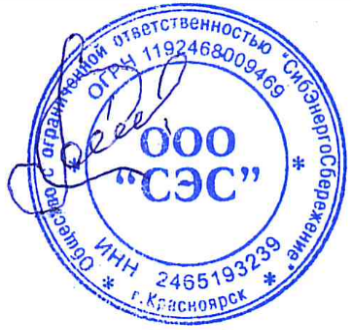 ООО «СибЭнергоСбережение»Директор______________/Стариков М.М./г. Красноярск – 2023 г.ГЛАВА 1. СУЩЕСТВУЮЩЕЕ ПОЛОЖЕНИЕ В СФЕРЕ ПРОИЗВОДСТВА, ПЕРЕДАЧИ И ПОТРЕБЛЕНИЯ ТЕПЛОВОЙ ЭНЕРГИИ ДЛЯ ЦЕЛЕЙ ТЕПЛОСНАБЖЕНИЯ	Часть 1. ФУНКЦИОНАЛЬНАЯ СТРУКТУРА ТЕПЛОСНАБЖЕНИЯ1.1.1 Описание эксплуатационных зон действия теплоснабжающих и теплосетевых организацийСистемы теплоснабжения представляют собой инженерный комплекс из источников тепловой энергии и потребителей тепла, связанных между собой тепловыми сетями различного назначения и балансовой принадлежности, имеющими характерные тепловые и гидравлические режимы с заданными параметрами теплоносителя. Величины параметров и характер их изменения определяются техническими возможностями основных структурных элементов си- стем теплоснабжения (источников, тепловых сетей и потребителей), экономической целесообразностью.В селе имеется 3 котельные, которые обслуживают  больницу, школу, дом детства, ЦРМ ОПХ «Солянское», административно - общественную застройку села и жилые дома.На территории поселка осуществляет производство и передачу тепловой энергии одна эксплуатирующая организация - ООО "ЖКК Солянский". Она выполняет производство тепловой энергии и передачу ее, обеспечивая теплоснабжением жилые и административные здания поселка.С потребителем расчет ведется по расчетным значениям теплопотребления либо по приборам учета, установленным у потребителей.Отношения между снабжающими и потребляющими организациями – договорные..В поселке имеется 3 котельная общей производительностью по подключенной нагрузке 0,349 Гкал/ч.На территории поселка осуществляет производство и передачу тепловой энергии одна эксплуатирующая организация - ООО "ЖКК СОЛЯНСКИЙ". Она выполняет производство тепловой энергии и передачу ее, обеспечивая теплоснабжением жилые и административные здания поселка.Котельная ЦРМ, находящаяся по адресу ул. Трактовая 1б, имеет четыре водогрейных котла собственного изготовления. Общая установленная  мощность  котельной  составляет 0,96 Гкал/час, подключенная нагрузка составляет 0,61 Гкал/час. Рабочая температура теплоносителя на отопление 95-70°С.Здание котельной-кирпичное, 1966 года постройки.Сетевая вода для систем отопления и горячего водоснабжения потребителей подается от котельной по 2-х трубной системе трубопроводов.Категория  потребителей  тепла  по  надежности  теплоснабжения  и  отпуску  тепла  – вторая.Исходная вода поступает из хозяйственно-питьевого водопровода. В качестве оборудования по  химводоподготовке используется  автоматическая система дозирования реагентов «Комплексон-6» производства ООО «Дикма», производительность установки до 5 м3/ч по подпиточной воде с емкостью 200 л.Регулирование температуры сетевой воды, поступающей в теплосеть, в зависимости от температуры наружного воздуха, происходит изменением расхода топлива.Эксплуатация котельной осуществляется только вручную, визуальным контролем параметров работы всего оборудования и измерительных приборов. Снабжение тепловой энергией осуществляется только в отопительный период. В межотопительный период котельная останавливается.Принципиальная тепловая схема отсутствует.Котельная 1-го отделения (котельная бани), находящаяся по адресу ул. Целинная 1а, имеет три водогрейных котла собственного изготовления. Общая установленная мощность ко- тельной составляет 1,92 Гкал/час, подключенная нагрузка составляет 0,624 Гкал/час. Рабочая температура теплоносителя на отопление 95-70°С.Здание котельной-кирпичное, 1965 года постройки.Сетевая вода для систем отопления и горячего водоснабжения потребителей подается от котельной по 2-х трубной системе трубопроводов.Категория  потребителей  тепла  по  надежности  теплоснабжения  и  отпуску  тепла  – вторая.Исходная вода поступает из хозяйственно-питьевого водопровода. В качестве оборудования по  химводоподготовке используется  автоматическая система дозирования реагентов «Комплексон-6» производства ООО «Дикма», производительность установки до 5 м3/ч по подпиточной воде с емкостью 200 л.Регулирование температуры сетевой воды, поступающей в теплосеть, в зависимости от температуры наружного воздуха, происходит изменением расхода топлива.Эксплуатация котельной осуществляется только вручную, визуальным контролем параметров работы всего оборудования и измерительных приборов. Снабжение тепловой энергией осуществляется только в отопительный период. В межотопительный период котельная останавливается.Котельная жилого фонда, находящаяся по адресу ул. Первомайская 23, имеет11 водогрейных котлов собственного изготовления. Общая установленная мощность котельной составляет 7,04 Гкал/час, подключенная нагрузка составляет 4,604 Гкал/час. Рабочая температура теплоносителя на отопление 95-70°С.Здание котельной-кирпичное, 1969 года постройки.Сетевая вода для систем отопления и горячего водоснабжения потребителей подается от котельной по 2-х трубной системе трубопроводов.Категория  потребителей  тепла  по  надежности  теплоснабжения  и  отпуску  тепла  – вторая.Исходная вода поступает из хозяйственно-питьевого водопровода. В качестве оборудования по  химводоподготовке используется  автоматическая система дозирования реагентов «Комплексон-6» производства ООО «Дикма», производительность установки до 5 м3/ч по подпиточной воде с емкостью 200 л.Регулирование температуры сетевой воды, поступающей в теплосеть, в зависимости от температуры наружного воздуха, происходит изменением расхода топлива.Эксплуатация котельной осуществляется только вручную, визуальным контролем параметров работы всего оборудования и измерительных приборов. Снабжение тепловой энергией осуществляется только в отопительный период. В межотопительный период котельная останавливается.Часть 2. ИСТОЧНИКИ ТЕПЛОВОЙ ЭНЕРГИИ1.2.1 Структура основного оборудованиятаблице 2.1Характеристика основного оборудования по источнику тепловой энергии представлена в таблице 2.2таблице 2.2Часть 3. ТЕПЛОВЫЕ СЕТИ, СООРУЖЕНИЯ НА НИХОсновные параметры тепловых сетей с разбивкой по длинам, диаметрам, по типу прокладки и изоляции:Таблица 3.2Основные параметры тепловых сетей с разбивкой по длинам, диаметрам, по типу прокладки и изоляции от котельной 1-го отделения:Таблица 3.3Основные параметры тепловых сетей с разбивкой по длинам, диаметрам, по типу прокладки и изоляции от котельной жилого фонда:Таблица 3.4Часть 4. ЗОНЫ ДЕЙСТВИЯ ИСТОЧНИКОВ ТЕПЛОВОЙ ЭНЕРГИИОписание зон действия источников теплоснабжения с указанием перечня подключенных объектов приведено ниже.Котельная ЦРМул. Октябрьская: 2а, 2бстолярный цехгараж-стоянкаЦРМКотельная 1-го отделения- ул. Целинная: 1, 2, 3, 4, 5, 6, 7, 8, 9, 10, 11, 12, 13, 13а, 14, 15, 16, 17, 18, 19, 20, 23, 24,- ул. Молодежная: 2, 4, 6, 8, 10, 12, 14, 16, 18, 20баняКотельная Жилого фонда- ул. 1-ая Центральная: 2, 3, 4, 5, 6, 7, 9, 10, 12ул. 2-ая Центральная: 4а, 5, 6, 7, 8, 9- ул. Первомайская: 1, 2, 3, 4, 5, 7, 21, 35ул. Комсомольская: 29, 48бюджетные организации: Дом ремесел, муз. Школа, Десткий сад «Колосок», Поликлиника, стационар, гараж больницы, прачечная, дом спорта, ДК «Колос», школа, ДЮСШ г. Заозерный, С/совет, гараж с/совета, ветучасток, станция агрохимической службы, подсобное помещение МУ «Комплексный центр социального обслуживания населения», здание МУ «Комплексный центр социального обслуживания населения», гараж МУ «Комплексный центр социального обслуживания населения»отделение связи, аптека, Сбербанк, административное здание ОПХ «Солянское», гостиница, магазин «Парус», магазин «Березка», магазин «Татьяна», магазин «Сюрприз», магазин «Кедр», контора.Схема расположения существующего источника тепловой энергии и зоны его действия представлена в Приложении 2.Часть 5. ТЕПЛОВЫЕ НАГРУЗКИ ПОТРЕБИТЕЛЕЙ ТЕПЛОВОЙ ЭНЕРГИИ, ГРУПП ПОТРЕБИТЕЛЕЙ ТЕПЛОВОЙ ЭНЕРГИИ В ЗОНАХ ДЕЙСТВИЯ ИСТОЧНИКОВ ТЕПЛОВОЙ ЭНЕРГИИОписание значений спроса на тепловую мощность в расчетных элементах территориального деленияТаблица 5.11.5.3 Описание случаев и условий применения отопления жилых помещений в многоквартирных домах с использованием индивидуальных квартирных источников тепловой энергии.Неудовлетворительное качество теплоснабжения объектов жилого фонда приводит к необходимости оборудовать такие объекты индивидуальными системами отопления. В том числе применяются и квартирные источники тепла.В целом, система теплоснабжения квартиры состоит из трех основных элементов – источника тепла, теплопроводов и нагревательных приборов.О фактах применения индивидуального теплоснабжения квартир в многоквартирных домах с. Новая Солянка нет сведений.1.5.4 Описание величины потребления тепловой энергии в расчетных элементах территориального деления за отопительный период и за год в целом1.5.5 Описание существующих нормативов потребления тепловой энергии для населения на отопление и горячее водоснабжение1.5.6 Описание значений тепловых нагрузок, указанных в договорах теплоснабжения1.5.7 Описание сравнения величины договорной и расчетной тепловой нагрузки по зоне действия каждого источника тепловой энергииПриборы учета отсутствуют. Расчет видеться по договору, соответственно эти данные равнозначны.Часть 6. БАЛАНСЫ ТЕПЛОВОЙ МОЩНОСТИ И ТЕПЛОВОЙ НАГРУЗКИ  1.6.1 Балансы располагаемой тепловой мощности, тепловой мощности нетто, потерь тепловой мощности в тепловых сетях и присоединенной тепловой нагрузки по каждому источнику тепловой энергииБаланс тепловой мощности подразумевает соответствие подключенной тепловой нагрузки тепловой мощности источников. Тепловая нагрузка потребителей рассчитывается как необходимое количество тепловой энергии на поддержание нормативной температуры воздуха в помещениях потребителя при расчетной температуре наружного воздуха. Для данного региона расчетная температура наружного воздуха - 42°С.Баланс установленной, располагаемой тепловой мощности, тепловой мощности нетто и потерь тепловой мощности в тепловых сетях и присоединенной тепловой нагрузки по каждому источнику тепловой энергии представлен в таблице 6.1Таблица 6.11.6.2 Резервы и дефициты тепловой мощности нетто по каждому источнику тепловой энергииСм. таблицу 6.1Балансы установленной, тепловой мощности нетто и тепловой нагрузки включают все расчетные элементы территориального деления.Как видно из таблицы у котельных есть резерв мощности. Наличие резерва мощности в системах теплоснабжения позволяет подключить новых потребителей. Наличие резервов в ситуации аварии является основным фактором для предотвращения недопоставки тепловой энергии потребителям.Источник тепловой энергии, оборудован тремя котлоагрегатами. Выход из строя одного из котлоагрегатов компенсируется резервом тепловой мощности других котлоагрегатов.1.6.3 Гидравлические режимы, обеспечивающие передачу тепловой энергии от источника тепловой энергии до самого удаленного потребителя и характеризующие существующие возможности передачи тепловой энергии от источника к потребителю.1.6.4 Причины возникновения дефицитов тепловой мощности и последствий влияния дефицитов на качество теплоснабженияДефициты тепловой мощности отсутствуют.1.6.5 Резервы тепловой мощности нетто источников тепловой энергии и возможностей расширения технологических зон действия источников с резервами тепловой мощности нетто в зоны действия с дефицитом тепловой мощностиРезервы тепловой мощности отсутствуют.Часть 7. БАЛАНСЫ ТЕПЛОНОСИТЕЛЯ1.7.1 Описание балансов производительности водоподготовительных установок теплоносителя для тепловых сетей и максимального потребления теплоносителя в теплоиспользующих установках потребителей в перспективных зонах действия систем теплоснабжения и источников тепловой энергии, в том числе работающих на единую тепловую сетьВ с. Новая Солянка на источнике тепловой энергии нет водоподготовительной установки теплоносителя для тепловых сетей.Теплоноситель в системе теплоснабжения в данном населенном пункте предназначен как только для передачи теплоты.Количество теплоносителя на нормативные утечки представлено в таблице 7.1.Таблица 7.1Часть 8. ТОПЛИВНЫЕ БАЛАНСЫ ИСТОЧНИКОВ ТЕПЛОВОЙ ЭНЕРГИИ И СИСТЕМА ОБЕСПЕЧЕНИЯ ТОПЛИВОМ1.8.1 Описание видов и количества используемого основного топлива для каждого источника тепловой энергииОбеспечение топливом производится надлежащим образом в соответствии с действующими нормативными документами. На котельной с. Новая Солянка в качестве основного, резервного и аварийного вида топлива используется бурый уголь 2БР. Характеристика топлива представлена в таблице 8.1Таблица 8.1Суммарное потребление топлива источниками тепловой энергии для нужд тепло-снабжения и величины выработки тепловой энергии   по данным 2018 года. представлено в таблице 8.2.Таблица 8.21.8.2 Описание видов резервного и аварийного топлива и возможности их обеспечения в соответствии с нормативными требованиямиПоставки и хранение резервного и аварийного топлива предусмотрено. Используется бурый уголь 2БР1.8.3 Описание особенностей характеристик топлив в зависимости от мест поставки Большая зольность.1.8.4 Описание использования местных видов топливаБурый уголь 2БР является местным видом топлива.Часть 9. НАДЕЖНОСТЬ ТЕПЛОСНАБЖЕНИЯОценка надежности теплоснабжения разрабатываются в соответствии с подпунктом «и» пункта 19 и пункта 46 Требований к схемам теплоснабжения. Нормативные требования к надёжности теплоснабжения установлены в СНиП 41.02.2003 «Тепловые сети» в части пунктов 6.27-6.31 раздела «Надежность».В СНиП 41.02.2003 надежность теплоснабжения определяется по способности проектируемых и действующих источников теплоты, тепловых сетей и в целом систем централизованного теплоснабжения обеспечивать в течение заданного времени требуемые режимы, параметры и качество теплоснабжения (отопления, вентиляции, горячего водоснабжения, а также технологических потребностей предприятий в паре и горячей воде) обеспечивать нормативные показатели вероятности безотказной работы [Р], коэффициент готовности [Кг], живучести [Ж].Расчет показателей системы с учетом надежности должен производиться для каждого потребителя. При этом минимально допустимые показатели вероятности безотказной работы следует принимать для:- источника теплоты Рит = 0,97; - тепловых сетей Ртс = 0,9; - потребителя теплоты Рпт = 0,99;- СЦТ в целом Рсцт = 0,9х0,97х0,99 = 0,86.В настоящее время не существует общей методики оценки надежности систем комму- нального теплоснабжения по всем или большинству показателей надежности. Для оценки используются такие показатели, как вероятность без отказной работы СЦТ; готовность и живучесть.В основу расчета вероятности безотказной работы системы положено понятие плотности потока отказовω,( 1/км.год). При этом сама вероятность отказа системы равна произведению плотности потока отказов на длину трубопровода (км) и времени наблюдения (год).Расчет выполняется для каждого участка тепловой сети, входящего в путь от источника до абонента и сведен в таблицу 9.1.Таблица 9.1По данным региональных справочников по климату о среднесуточных температурах наружного воздуха за последние десять лет строят зависимость повторяемости температур наружного воздуха (график продолжительности тепловой нагрузки отопления). При отсутствии этих данных зависимость повторяемости температур наружного воздуха для местополoжения тепловых сетей принимают по данным СНиП 2.01.01.82 или Справочника «Наладка и эксплуатация водяных тепловых сетей».С использованием данных о теплоаккумулирующей способности абонентских установок определяют время, за которое температура внутри отапливаемого помещения снизится до температуры, установленной в критериях отказа теплоснабжения. Отказ теплоснабжения потребителя – событие, приводящее к падению температуры в отапливаемых помещениях жилых и общественных зданий ниже +12 °С, в промышленных зданиях ниже +8 °С (СНиП 41-02-2003. Тепловые сети).В таблице 9.2 представлен расчет времени снижения температуры внутри отапливаемого помещения.В большинстве случаев несоблюдение нормативных показателей вызвано устареванием трубопроводов, так как параметр потока отказов w, для участков со сроком службы, превышающим расчетный, принимает большие значения.С точки зрения надежности, общими рекомендациями по повышению безотказности работы, для всех участков, вне зависимости от результатов расчета являются:-реконструкция участков со сроком службы превышающим расчетный срок службы трубопроводов, параметр потока отказов w для которых принимает большие значения;-строительство резервных связей (перемычек);-повышение коэффициента аккумуляции теплоты зданий (утепление, программы энергосбережения).Кроме того, помимо схемных решений, общей рекомендациями по повышению надёжности теплоснабжения является внедрение мероприятия по улучшению эксплуатации тепловых сетей– вентиляция камер и каналов, прокладка дренажных линий, внедрение систем электрохимической защиты.Часть 10. ТЕХНИКО-ЭКОНОМИЧЕСКИЕ ПОКАЗАТЕЛИ ТЕПЛОСНАБЖАЮЩИХ И ТЕПЛОСЕТЕВЫХ ОРГАНИЗАЦИЙЧасть 11. ЦЕНЫ (ТАРИФЫ) В СФЕРЕ ТЕПЛОСНАБЖЕНИЯ1.11.1 Описание динамики утвержденных цен (тарифов), устанавливаемых органами исполнительной власти субъекта Российской Федерации в области государственного регулирования цен (тарифов) по каждому из регулируемых видов деятельности и по каждой теплосетевой и теплоснабжающей организации с учетом последних 3 лет Таблица 11.1Рост тарифа, происходит ежегодно, средний рос тарифа по отношению к предшествующему году  3,5%1.11.2 Описание структуры цен (тарифов), установленных на момент разработки схемы теплоснабженияТаблица 11.21.11.3 Описание платы за подключение к системе теплоснабженияСмотри Таблицу 11.2.Часть 12. ОПИСАНИЕ СУЩЕСТВУЮЩИХ ТЕХНИЧЕСКИХ И ТЕХНОЛОГИЧЕСКИХ ПРОБЛЕМ В СИСТЕМАХ ТЕПЛОСНАБЖЕНИЯАнализ современного технического состояния источников тепловой энергии в системах централизованного теплоснабжения привел к следующим выводам:У тепловых сетей в скором времени появится большой процент износа, т.е. срок эксплуатации трубопроводов достигнет более 25 лет.Котельная не оснащена приборами учета потребляемых ресурсов, произведенной и отпущенной тепловой энергии и теплоносителя, средствами автоматического управления технологическими процессами и режимом отпуска тепла. Это приводит к невысокой экономичности неизношенного оборудования, находящегося в хорошем техническом состоянии.По существующему тепловому балансу мощности и договорной нагрузке потребителей на котельной, существует резерв располагаемой тепловой мощности. Резерв располагаемой тепловой мощности позволяет подключить перспективных потребителей.Вопросы, связанные с техническим состоянием источников тепла, становятся объектом пристального внимания на всех уровнях управления только в период подготовки к очередному отопительному сезону.По предоставленным сведениями источник тепловой энергии в достаточной степени укомплектованы специалистами.Проблемы в системах теплоснабжения источников тепловой энергии разделены на две группы и сведены в табличный вид.Таблица 12ГЛАВА 2. СУЩЕСТВУЮЩЕЕ И ПЕРСПЕКТИВНОЕ ПОТРЕБЛЕНИЕ ТЕПЛОВОЙ ЭНЕРГИИ НА ЦЕЛИ ТЕПЛОСНАБЖЕНИЯ	Часть	1.	ДАННЫЕ	БАЗОВОГО	УРОВНЯ	ПОТРЕБЛЕНИЯ	ТЕПЛА НА ЦЕЛИ ТЕПЛОСНАБЖЕНИЯ						Согласно таблице нагрузок по потребителям с. Новая Солянка объем потребления тепловой энергии для жилых и общественных зданий по видам теплопотребления в каждом расчетном элементе территориального деления представлено в таблице 1.2Таблица 1.2Приростов потребления тепловой энергии (Гкал/час) для жилых и общественных зданий по видам теплопотребления на каждом этапе развития нет.Часть 2. ПРОГНОЗЫ ПРИРОСТОВ СТРИОТЕЛЬНЫХ ПЛОЩАДЕЙ ФОНДОВ, СГРУПИРОВАННЫЕ ПО РАСЧЕТНЫМ ЭЛЕМЕНТАМ ТЕРРИТОРИАЛЬНОГО ДЕЛЕНИЯ И ПО ЗОНАМ ДЕЙСТВИЯ ИСТОЧНИКОВ ТЕПЛОВОЙ ЭНЕРГИИ С РАЗДЕЛЕНИЕМ ОБЪЕКТОВ СТРИОТЕЛЬСТВА НА МНОГКВАРТИРНЫЕ ДОМА, ИНДИВИДУАЛЬНЫЕ ЖИЛЫЕ ДОМА, ОБЩЕСТВЕННЫЕ ЗДАНИЯ, ПРОИЗВОДСТВЕННЫЕ ЗДАНИЯ ПРОМЫШЛЕННЫХ ПРЕДПРИЯТИЙ НА КАЖДОМ ЭТАПЕВ  период е  с 2019  по  2034  г   в  селе Новая Солянка не предусмотрено строительства каких- либо объектов.Часть 3. ПРОГНОЗЫ ПРИРОСТОВ ОБЪЕМОВ ПОТРЕБЛЕНИЯ ТЕПЛОВОЙ ЭНЕРГИИ (МОЩНОСТИ) И ТЕПЛОНОСИТЕЛЯ С РАЗДЕЛЕНИЕМ ПО ВИДАМ ТЕПЛОПОТРЕБЛЕНИЯ В КАЖДОМ РАСЧЕТНОМ ЭЛЕМЕНТЕ ТЕРРИТОРИАЛЬНОГО ДЕЛЕНИЯ И В ЗОНЕ ДЕЙСТВИЯ КАЖДОГО ИЗ СУЩЕСТВУЮЩИХ ИЛИ ПРЕДЛАГАЕМЫХ ДЛЯ СТРОИТЕЛЬСТВА ИСТОЧНИКОВ ТЕПЛОВОЙ ЭНЕРГИИ НА КАЖДОМ ЭТАПЕВ  период е  с 2019  по  2034  г   в  селе Новая Солянка не предусмотрено строительства каких- либо объектов.Часть 4. ПРОГНОЗЫ ПРИРОСТОВ ОБЪЕМОВ ПОТРЕБЛЕНИЯ ТЕПЛОВОЙ ЭНЕРГИИ (МОЩНОСТИ) И ТЕПЛОНОСИТЕЛЯ С РАЗДЕЛЕНИЕМ ПО ВИДАМ ТЕПЛОПОТРЕБЛЕНИЯ В РАСЧЕТНЫХ ЭЛЕМЕНТАХ ТЕРРИТОРИАЛЬНОГО ДЕЛЕНИЯ И В ЗОНАХ ИНДИВИДУАЛЬНОГО ТЕПЛОСНАБЖЕНИЯ НА КАЖДОМ ЭТАПЕВ  период е  с 2019  по  2034  г   в  селе Новая Солянка не предусмотрено строительства каких- либо объектов.Часть	5.	ПРОГНОЗЫ	 ПРИРОСТОВ ОБЪЕМОВ	 ПОТРЕБЛЕНИИ	ТЕПЛОВОЙ ЭНЕРГИИВ  период е  с 2019  по  2034  г   в  селе Новая Солянка не предусмотрено строительства каких- либо объектов.Часть 6. ПРОГНОЗЫ ПРИРОСТОВ ОБЪЕМОВ ПОТРЕБЛЕНИЯ ТЕПЛОВОЙ ЭНЕРГИИ В ЗОНАХ ДЕЙСТВИЯ ИНДИВИДУАЛЬНОГО ТЕПЛОСНАБЖЕНИЯВ  период е  с 2019  по  2034  г   в  селе Новая Солянка индивидуальное теплоснабжение не предусмотрено.Часть 7. ПРОГНОЗЫ ПРИРОСТОВ ОБЪЕМОВ ПОТРЕБЛЕНИЯ ТЕПЛОВОЙ ЭНЕРГИИ (МОЩНОСТИ) И ТЕПЛОНОСИТЕЛЯ ОБЪЕКТАМИ, РАСПОЛОЖЕННЫМИ В ПРОИЗВОДСТВЕННЫХ ЗОНАХ, ПРИ УСЛОВИИ ВОЗМОЖНЫХ ИЗМЕНЕНИЙ ПРОИЗВОДСТВЕННЫХ ЗОН И ИХ ПЕРЕПРОФИЛИРОВАНИЯ ИПРИРОСТОВ ОБЪЕМОВ ПОТРЕБЛЕНИЯ ТЕПЛОВОЙ ЭНЕРГИИ (МОЩНОСТИ) ПРОИЗВОДСТВЕННЫМИ ОБЪЕКТАМИ С РАЗДЕЛЕНИЕМ ПО ВИДАМ ТЕПЛОПОТРЕБЛЕНИЯ И ПО ВИДАМ ТЕПЛОНОСИТЕЛЯ (ГОРЯЧАЯ ВОДА И ПАР) В ЗОНЕ ДЕЙТСВИЯ КАЖДОГО ИЗ СУЩСТВУЮЩИХ ИЛИ ПРЕДЛАГАЕМЫХ ДЛЯ СТРОИТЕЛЬСТВА ИСТОЧНИКОВ ТЕПЛОВОЙ ЭНЕРГИИВ  период е  с 2019  по  2034  г   в  селе Новая Солянка не предусмотрено строительства каких- либо объектов.Часть 8. ПРОГНОЗ ПЕРСПЕКТИВНОГО ПОТРЕБЛЕНИЯ ТЕПЛОВОЙ ЭНЕРГИИ ОТДЕЛЬНЫМИ КАТЕГОРИЯМИ ПОТРЕБИТЕЛЕЙ, В ТОМ ЧИСЛЕ СОЦИАЛЬНО ЗНАЧИМЫХ, ДЛЯ КОТОРЫХ УСТАНАВЛИВАЮТСЯ ЛЬГОТНЫЕ ТАРИФЫ НА ТЕПЛОВУЮ ЭНЕРГИЮ (МОЩНОСТЬ), ТЕПЛОНОСИТЕЛЬЛьготные тарифы на тепловую энергию (мощность), теплоноситель не устанавливаются.Часть 9. ПРОГНОЗ ПЕРСПЕКТИВНОГО ПОТРЕБЛЕНИЯ ТЕПЛОВОЙ ЭНЕРГИИ ПОТРЕБИТЕЛЯМИ, С КОТОРЫМИ ЗАКЛЮЧЕНЫ ИЛИ МОГУТ БЫТЬ ЗАКЛЮЧЕНЫ В ПЕРСПЕКТИВЕ СВОБОДНЫЕ ДОЛГОСРОЧНЫЕ ДОГОВОРЫ ТЕПЛОСНАБЖЕНИЯСвободные долгосрочные договоры теплоснабжения не заключены и не планируются к заключению.Часть 10. ПРОГНОЗ ПЕРСПЕКТИВНОГО ПОТРЕБЛЕНИЯ ТЕПЛОВОЙ ЭНЕРГИИ ПОТРЕБИТЕЛЯМИ, С КОТОРЫМИ ЗАКЛЮЧЕНЫ ИЛИ МОГУТ БЫТЬ ЗАКЛЮЧЕНЫ ДОЛГОСРОЧНЫЕ ДОГОВОРЫ ТЕПЛОСНАБЖЕНИЯ ПО РЕГУЛИРУЕМОЙ ЦЕНЕДолгосрочные договоры теплоснабжения по регулируемой цене не заключены и не планируются к заключению.ГЛАВА 3.  ЭЛЕКТРОННАЯ  МОДЕЛЬ  СИСТЕМЫ  ТЕПЛОСНАБЖЕНИЯ  ПОСЕЛЕНИЯ, ГОРОДСКОГО ОКРУГАЧасть 1. ГРАФИЧЕСКОЕ ПРЕДСТАВЛЕНИЕ ОБЪЕКТОВ СИСТЕМЫ ТЕПЛОСНАБЖЕНИЯ С ПРИВЯЗКОЙ К ТОПОГРАФИЧЕСКОЙ ОСНОВЕ ПОСЕЛЕНИЯ, ГОРОДСКОГО ОКРУГА И С ПОЛНЫМ ТОПОЛОГИЧЕСКИМ ОПИСАНИЕМ СВЯЗНОСТИ ОБЪЕКТОВНе разрабатывалась.  ГЛАВА 4. СУЩЕСТВУЮЩИЕ	И ПЕРСПЕКТИВНЫЕ БАЛАНСЫ ТЕПЛОВОЙ МОЩНОСТИ ИСТОЧНИКОВ ТЕПЛОВОЙ ЭНЕРГИИ И ТЕПЛОВОЙ НАГРУЗКИ	Часть 1. БАЛАНСЫ СУЩЕСТВУЮЩЕЙ НА БАЗОВЫЙ ПЕРИОД СХЕМЫ ТЕПЛОСНАБЖЕНИЯ (АКТУАЛИЗАЦИИ СХЕМЫ ТЕПЛОСНАБЖЕНИЯ) ТЕПЛОВОЦ МОЩНОСТИ И ПЕРСПЕКТИВНОЙ ТЕПЛОВОЦ НАГРУЗКИ В КАЖДОМ ИЗ ЗОН ДЕЙСТВИЯ ИСТОЧНИКОВ ТЕПЛОВОЙ ЭНЕРГИИ С ОПРЕДЕЛЕНИЕМ РЕЗЕРВОВ (ДЕФИЦИТОВ) СУЩЕСТВУЮЩЕЙ РАСПОЛАГАЕМОЙ ТЕПЛОВОЙ МОЩНОСТИ ИСТОЧНИКОВ ТЕПЛОВОЙ ЭНЕРГИИ, УСТАНАВЛИВАЕМЫХ НА ОСНОВАНИИ ВЕЛИЧИН РАСЧЕТНОЙ ТЕПЛОВОЙ НАГРУЗКИВ настоящее время централизованное теплоснабжение обеспечено для общественных зданий и жилфонда. Данные абоненты представлены на схеме тепловой сети от котельных, описание зон действия источника теплоснабжения с указанием перечня подключенных объектов приведено в табл. 4.1 Главы 1. Все остальные абоненты имеют индивидуальные источники тепла.Существующие  и  перспективные  зоны  действия  индивидуальных  источников  тепла остаются без изменения.Таблица 4.1.1Существующие технические ограничения на использование  установленной  тепловой мощности отсутствуют.Значения располагаемой мощности существующего источника тепловой энергии приведены в таблице 4.2.1.Таблица 4.2.1Существующие и перспективные затраты тепловой мощности на собствен- ные и хозяйственные нужды источников тепловой энергии.Таблица 4.3.1Значения существующей и перспективной тепловой мощности источников тепловой энергии нетто.Таблица 4.4.1Значения существующих и перспективных потерь тепловой энергии при ее передаче по тепловым сетям, включая потери тепловой энергии в тепловых сетях.Таблица 4.5.1Значения существующей и перспективной тепловой нагрузки потребителей, устанавливаемые по договорам теплоснабжения, договорам на поддержание ре- зервной тепловой мощности, долгосрочным договорам теплоснабжения, в соответ- ствии с которыми цена определяется по соглашению сторон, и по долгосрочным до- говорам, в отношении которых установлен долгосрочный тариф.Таблица 4.6.1Часть 2. ВЫВОДЫ О РЕЗЕРВАХ (ДЕФИЦИТАХ) СУЩЕСТВУЮЩЕЙ СИСТЕМЫ ТЕПЛОСНАБЖЕНИЯ ПРИ ОБЕСПЕЧЕНИИ ПЕРСПЕКТИВНОЙ ТЕПЛОВОЙ НАГРУЗКИ ПОТРЕБИТЕЛЕЙСогласно СНиП II-35-76 «Котельные установки» аварийный и перспективный резерв тепловой мощности на котельных не предусматривается.Таблица 4.7.1ГЛАВА 5. МАСТЕР-ПЛАН  РАЗВИТИЯ  СИСТЕМ  ТЕПЛОСНАБЖЕНИЯ  ПОСЕЛЕНИЯ, ГОРОДСКОГО ОКРУГАЧасть 1. ОПИСАНИЕ ВАРИАНТОВ ПЕРСПЕКТИВНОГО РАЗВИТИЯ СИСТЕМ ТЕПЛОСНАБЖЕНИЯ ПОСЕЛЕНИЯ, ГОРОДСКОГО ОКРУГА, ГОРОДА ФЕДЕРАЛЬНОГО ЗНАЧЕНИЯ (В СЛУЧАЕ ИХ ИЗМЕНЕНИЯ ОТНОСИТЕЛЬНО РАНЕЕ ПРИНЯТОГО ВАРИАНТА РАЗВИТИЯ СИСТЕМ ТЕПЛОСНАБЖЕНИЯ В УТВЕРЖДЕННОЙ В УСТАНОВЛЕННОМ ПОРЯДКЕ СХЕМЕ ТЕПЛОСНАБЖЕНИЯ)	Данный раздел не разрабатывается ввиду отсутствия развития систем теплоснабжения поселения.ГЛАВА 6. СУЩЕСТВУЮЩИЕ И ПЕРСПЕКТИВНЫЕ БАЛАНСЫ ПРОИЗВОДИТЕЛЬНОСТИ ВОДОПОДГОТОВИТЕЛЬНЫХ УСТАНОВОК И МАКСИМАЛЬНОГО ПОТРЕБЛЕНИЯ ТЕПЛОНОСИТЕЛЯ ТЕПЛОПОТРЕБЛЯЮЩИМИ УСТАНОВКАМИ ПОТРЕБИТЕЛЕЙ, В ТОМ ЧИСЛЕ В АВАРИЙНЫХ РЕЖИМАХЧасть 1. РАСЧЕТНАЯ ВЕЛИЧИНА НОРМАТИВНЫХ ПОТЕРЬ ТЕПЛОНОСИТЕЛЯ В ТЕПЛОВЫХ СЕТЯХ В ЗОНАХ ДЕЙСТВИЯ ИСТОЧНИКОВ ТЕПЛОВОЙ ЭНЕРГИИ         В зоне действия котельных, подключение новых потребителей не планируется,  увеличения нагрузки на ГВС не предвидитсяПерспективные балансы производительности водоподготовительных установок и максимального потребления теплоносителя теплопотребляющими установками потребителей таблице 6.1.Табл.6.1.Перспективные балансы производительности водоподготовительных установок источников тепловой энергии для компенсации потерь теплоносителя в аварийных режимах работы систем теплоснабжения в таблице 6.2.Табл.6.2.Количество теплоносителя на нормативные утечки представлено в таблице 6.3.Таблица 6.3Часть 2. МАКСИМАЛЬНЫЙ И СРЕДНЕЧАСОВОЙ РАСХОД ТЕПЛОНОСИТЕЛЯ (РАСХОД СЕТЕВОЙ ВОДЫ) НА ГОРЯЧЕЕ ВОДОСНАБЖЕНИЕ ПОТРЕБИТЕЛЕЙ С ИСПОЛЬЗОВАНИЕМ ОТКРЫТОЙ СИСТЕМЫ ТЕПЛОСНАБЖЕНИЯ В ЗОНЕ ДЕЙСТВИЯ КАЖДОГО ИСТОЧНИКА ТЕПЛОВОЙ ЭНЕРГИИ, РАССЧИТЫВАЕМЫЙ С УЧЕТОМ ПРОГНОЗНЫХ СРОКОВ ПЕРЕВОДА ПОТРЕБИТЕЛЕЙ, ПОДКЛЮЧЕННЫХ К ОТКРЫТОЙ СИСТЕМЕ ТЕПЛОСНАБЖЕНИЯ (ГОРЯЧЕГО ВОДОСНАБЖЕНИЯ), НА ЗАКРЫТУЮ СИСТЕМУ ГОРЯЧЕГО ВОДОСНАБЖЕНИЯСмотри таблицу 6.3.Часть 3. СВЕДЕНИЯ О НАЛИЧИИ БАКОВ-АККУМУЛЯТОРОВБаки -аккумуляторы отсутствуютЧасть 4. НОРМАТИВНЫЙ И ФАКТИЧЕСКИЙ (ДЛЯ ЭКСПЛУАТАЦИОННОГО И АВАРИЙНОГО РЕЖИМОВ) ЧАСОВОЙ РАСХОД ПОДПИТОЧНОЙ ВОДЫ В ЗОНЕ ДЕЙСТВИЯ ИСТОЧНИКОВ ТЕПЛОВОЙ ЭНЕРГИИСмотри таблицу 6.3.Часть 5. СУЩЕСТВУЮЩИЙ И ПЕРСПЕКТИВНЫЙ БАЛАНС ПРОИЗВОДИТЕЛЬНОСТИ ВОДОПОДГОТОВИТЕЛЬНЫХ УСТАНОВОК И ПОТЕРЬ ТЕПЛОНОСИТЕЛЯ С УЧЕТОМ РАЗВИТИЯ СИСТЕМЫ ТЕПЛОСНАБЖЕНИЯГЛАВА 7. ПРЕДЛОЖЕНИЯ ПО СТРОИТЕЛЬСТВУ, РЕКОНСТРУКЦИИ И ТЕХНИЧЕСКОМУ ПЕРЕВООРУЖЕНИЮ ИСТОЧНИКОВ ТЕПЛОВОЙ ЭНЕРГИИЧасть 1. ОПИСАНИЕ УСЛОВИЙ ОРГАНИЗАЦИИ ЦЕНТРАЛИЗОВАННОГО ТЕПЛОСНАБЖЕНИЯ, ИНДИВИДУАЛЬНОГО ТЕПЛОСНАБЖЕНИЯ, А ТАКЖЕ ПОКВАРТИРНОГО ОТОПЛЕНИЯУказанные объекты отсутствуют.Часть 2. ОПИСАНИЕ ТЕКУЩЕЙ СИТУАЦИИ, СВЯЗАННОЙ С РАНЕЕ ПРИНЯТЫМИ В СООТВЕТСТВИИ С ЗАКОНОДАТЕЛЬСТВОМ РОССИЙСКОЙ ФЕДЕРАЦИИ ОБ ЭЛЕКТРОЭНЕРГЕТИКЕ РЕШЕНИЯМИ ОБ ОТНЕСЕНИИ ГЕНЕРИРУЮЩИХ ОБЪЕКТОВ К ГЕНЕРИРУЮЩИМ ОБЪЕКТАМ, МОЩНОСТЬ КОТОРЫХ ПОСТАВЛЯЕТСЯ В ВЫНУЖДЕННОМ РЕЖИМЕ В ЦЕЛЯХ ОБЕСПЕЧЕНИЯ НАДЕЖНОГО ТЕПЛОСНАБЖЕНИЯ ПОТРЕБИТЕЛЕЙУказанные объекты отсутствуют.Часть 3. АНАЛИЗ НАДЕЖНОСТИ И КАЧЕСТВА ТЕПЛОСНАБЖЕНИЯ ДЛЯ СЛУЧАЕВ ОТНЕСЕНИЯ ГЕНЕРИРУЮЩЕГО ОБЪЕКТА К ОБЪЕКТАМ, ВЫВОД ИЗ ЭКСПЛУАТАЦИИ МОЖЕТ ПРИВЕСТИ К НАРУШЕНИЮ НАДЕЖНОСТИ ТЕПЛОСНАБЖЕНИЯ (ПРИ ОТНЕСЕНИИ ТАКОГО ГЕНЕРИРУЮЩЕГО ОБЪЕКТА К ОБЪЕКТАМ, ЭЛЕКТРИЧЕСКАЯ МОЩНОСТЬ КОТОРЫХ ПОСТАВЛЯЕТСЯ В ВЫНУЖДЕНОМ РЕЖИМЕ В ЦЕЛЯХ ОБЕСПЕЧЕНИЯ НАДЕЖНОГО ТЕПЛОСНАБЖЕНИЯ ПОТРЕБИТЕЛЕЙ, В СООТВЕТСТВУЮЩЕМ ГОДУ ДОЛГОСРОЧНОГО КОНКУРЕНТНОГО ОТБОРА МОЩНОСТИ НА ОПТОВОМ РЫНКЕ ЭЛЕКТРИЧЕСКОЙ ЭНЕРГИИ (МОЩНОСТИ) НА СООТВЕТСТВУЮЩИЙ ПЕРИОД), В СООТВЕТСТВИИ С МЕТОДИЧЕСКИМИ УКАЗАНИЯМИ ПО РАЗРАБОТКЕ СХЕМ ТЕПЛОСНАБЖЕНИЯ	Указанные объекты отсутствуют.Часть 4. ОБОСНОВАНИЕ ПРЕДЛАГАЕМЫХ ДЛЯ СТРОИТЕЛЬСТВА ИСТОЧНИКОВ ТЕПЛОВОЙ ЭНЕРГИИ, ФУНКЦИОНИРУЮЩИХ В РЕЖИМЕ КОМБИНИРОВАННОЙ ВЫРАБОТКОЙ ЭЛЕКТРИЧЕСКОЙ И ТЕПЛОВОЙ ЭНЕРГИИ, ДЛЯ ОБЕСПЕЧЕНИЯ ПЕРСПЕКТИВНЫХ ТЕПЛОВЫХ НАГРУЗОКТак как перспективный прирост тепловой нагрузки отсутствует и полностью покрывается за счет установленной тепловой мощности существующего оборудования источников, строительство новых источников тепловой энергии не требуется.Часть 5. ОБОСНОВАНИЕ ПРЕДЛАГАЕМЫХ ДЛЯ РЕКОНСТРУКЦИИ ДЕЙСТВУЮЩИХ ИСТОЧНИКОВ ТЕПЛОВОЙ ЭНЕРГИИ, ФУНКЦИОНИРУЮЩИХ В РЕЖИМЕ КОМБИНИРОВАННОЙ ВЫРАБОТКИ ЭЛЕКТРИЧЕСКОЙ И ТЕПЛОВОЙ ЭНЕРГИИ, С ВЫРАБОТКОЙ ЭЛЕКТРОЭНЕРГИИ НА	СОБСТВЕННЫЕ НУЖДЫ ТЕПЛОСНАБЖАЮЩЕЙ ОРГАНИЗАЦИИ В ОТНОШЕНИИ ИСТОЧНИКА ТЕПЛОВОЙ ЭНЕРГИИ, НА БАЗЕ СУЩЕСТВУЮЩИХ И ПЕРСПЕКТИВНЫХ НАГРУЗОК	Указанные объекты отсутствуют.Часть 6. ОБОСНОВАНИЕ ПРЕДЛОЖЕНИЙ ПО ПЕРЕОБОРУДОВАНИЮ КОТЕЛЬНЫХ В ИСТОЧНИКИ ТЕПЛОВОЙ ЭНЕРГИИ, ФУНКЦИОНИРУЮЩИЕ В РЕЖИМЕ КОМБИНИРОВАННОЙ ВЫРАБОТКИ ЭЛЕКТРИЧЕСКОЙ И ТЕПЛОВОЙ ЭНЕРГИИ, С ВЫРАБОТКОЙ	ЭЛЕКТРОЭНЕРГИИ НА СОБСТВЕННЫЕ	НУЖДЫ ТЕПЛОСНАБЖАЮЩЕЙ ОРГАНИЗАЦИИ В ОТНОШЕНИИ ИСТОЧНИКА ТЕПЛОВОЙ ЭНЕРГИИ, НА БАЗЕ СУЩЕСТВУЮЩИХ И ПЕРСПЕКТИВНЫХ ТЕПЛОВЫХ НАГРУЗОК				Указанные объекты отсутствуют.Часть 7. ОБОСНОВАНИЕ ПРЕДЛАГАЕМЫХ ДЛЯ РЕКОНСТРУКЦИИ КОТЕЛЬНЫХ С УВЕЛИЧЕНИЕМ ЗОНЫ ИХ ДЕЙСТВИЯ ПУТЕМ ВКЛЮЧЕНИЯ В НЕЕ ЗОН ДЕЙСТВИЯ СУЩЕСТВУЮЩИХ ИСТОЧНИКОВ ТЕПЛОВОЙ ЭНЕРГИИУказанные объекты отсутствуют.Часть 8. ОБОСНОВАНИЕ ПРЕДЛАГАЕМЫХ ДЛЯ ПЕРЕВОДА В ПИКОВЫЙ РЕЖИМ РАБОТЫ КОТЕЛЬНЫХ ПО ОТНОШЕНИЮ К ИСТОЧНИКАМ ТЕПЛОВОЙ ЭНЕРГИИ, ФУНКЦИОНИРУЮЩИМ В РЕЖИМЕ КОМБИНИРОВАННОЙ ВЫРАБОТКИ ЭЛЕКТРИЧЕСКОЙ И ТЕПЛОВОЙ ЭНЕРГИИУказанные объекты отсутствуют.Часть 9. ОБОСНОВАНИЕ ПРЕДЛОЖЕНИЙ ПО РАСШИРЕНИЮ ЗОН ДЕЙСТВИЯ ДЕЙСТВУЮЩИХ ИСТОЧНИКОВ ТЕПЛОВОЙ ЭНЕРГИИ, ФУНКЦИОНИРУЮЩИХ В РЕЖИМЕ КОМБИНИРОВАННОЙ ВЫРАБОТКИ ЭЛЕКТРИЧЕСКОЙ И ТЕПЛОВОЙ ЭНЕРГИИУказанные объекты отсутствуют.Часть 10. ОБОСНОВАНИЕ ПРЕДЛАГАЕМЫХ ДЛЯ ВЫВОДА В РЕЗЕРВ И (ИЛИ) ВЫВОДА ИЗ ЭКСПЛУАТАЦИИ КОТЕЛЬНЫХ ПРИ ПЕРЕДАЧЕ ТЕПЛОВЫХ НАГРУЗОК НА ДРУГИЕ ИСТОЧНИКИ ТЕПЛОВОЙ ЭНЕРГИИУказанные объекты отсутствуют.Часть 11. ОБОСНОВАНИЕ ОРГАНИЗАЦИИ ИНДИВИДУАЛЬНОГО ТЕПЛОСНАБЖЕНИЯ В ЗОНАХ ЗАСТРОЙКИ ПОСЕЛЕНИЯ МАЛОЭТАЖНЫМИ ЖИЛЫМИ ЗДАНИЯМИ	Указанные объекты отсутствуют.Часть 12. ОБОСНОВАНИЕ ПЕРСПЕКТИВНЫХ БАЛАНСОВ ПРОИЗВОДСТВА И ПОТРЕБЛЕНИ ТЕПЛОВОЙ МОЩНОСТИ ИСТОЧНИКОВ ТЕПЛОВОЙ ЭНЕРГИИ И ТЕПЛОНОСИТЕЛЯ И ПРИСОЕДИНЕННОЙ ТЕПЛОВОЙ НАГРУЗКИ В КАЖДОЙ ИЗ СИСТЕМ ТЕПЛОСНАБЖЕНИЯ ПОСЕЛЕНИЯУказанные объекты отсутствуют.Часть 13. АНАЛИЗ ЦЕЛЕСООБРАЗНОСТИ ВВОДА НОВЫХ И РЕКОНСТРУКЦИЯ СУЩЕСТВУЮЩИХ ИСТОЧНИКОВ ТЕПЛОВОЙ ЭНЕРГИИ С ИСПОЛЬЗОВАНИЕМ ВОЗОБНОВЛЯЕМЫХ ИСТОЧНИКОВ ЭНЕРГИИ, А ТАКЖЕ МЕСТНЫХ ВИДОВ ТОПЛИВАВ связи с отсутствием перспективных нагрузок строительство новой котельной не требуется. Производительности существующей котельной достаточно.В 2024 году планируется капитальный ремонт основного котельного оборудования.Часть 14. ОРГАНИЗАЦИЯ ТЕПЛОСНАБЖЕНИЯ В ПРОИЗВОДСТВЕННЫХ ЗОНАХ НА ТЕРРИТОРИИ ПОСЕЛЕНИЯУказанные объекты отсутствуют.Часть 15. РЕЗУЛЬТАТЫ РАСЧЕТОВ РАДИУСА ЭФФЕКТИВНОГО ТЕПЛОСНАБЖЕНИЯСреди основных мероприятий по энергосбережению в системах теплоснабжения можно выделить оптимизацию систем теплоснабжения в районе с учетом эффективного радиуса теплоснабжения.Передача тепловой энергии на большие расстояния является экономически неэффективной.Радиус эффективного теплоснабжения позволяет определить условия, при которых подключение новых или увеличивающих тепловую нагрузку теплопотребляющих установок к системе теплоснабжения нецелесообразно вследствие увеличения совокупных расходов в указанной системе на единицу тепловой мощности, определяемой для зоны действия каждого источника тепловой энергии.Радиус эффективного теплоснабжения – максимальное расстояние от потребляющей установки до ближайшего источника тепловой энергии в системе теплоснабжения, при повышении которого подключение теплопотребляющей установки к данной системе теплоснабжения не целесообразно по причине увеличения совокупных расходов в системе теплоснабжения.Подключение дополнительной тепловой нагрузки с увеличением радиуса действия источника тепловой энергии приводит к возрастанию затрат на производство и транспорт тепловой энергии и одновременно к увеличению доходов от дополнительного объема реализации. Радиус эффективного теплоснабжения представляет собой то расстояние, при котором увеличение доходов равно по величине возрастанию затрат. Для действующих источников тепловой энергии это означает, что удельные затраты (на единицу отпущенной потребителем тепловой энергии) являются минимальными.ГЛАВА  8.  ПРЕДЛОЖЕНИЯ ПО СТРОИТЕЛЬСТВУ И РЕКОНСТРУКЦИИ  ТЕПЛОВЫХ СЕТЕЙ И СООРУЖЕНИЙ НА НИХЧасть 1. РЕКОНСТРУКЦИЯ И СТРОИТЕЛЬСТВО ТЕПЛОВЫХ СЕТЕЙ, ОБЕСПЕЧИВАЮЩИХ ПЕРЕРАСПРЕДЕЛЕНИЕ ТЕПЛОВОЙ НАГРУЗКИ ИЗ ЗОН С ДЕФИЦИТОМ ТЕПЛОВОЙ МОЩНОСТИ В ЗОНЫ С ИЗБЫТКОМ ТЕПЛОВОЙ МОЩНОСТИ (ИСПОЛЬЗОВАНИЕ СУЩЕСТВУЮЩИХ РЕЗЕРВОВ)Источник тепловой энергии работает с высоким резервом по установленной мощности, поэтому зон с дефицитом тепловой мощности нет.Строительство и реконструкция тепловых сетей для перераспределения тепловой мощности не требуется, в связи с отсутствием необходимости перераспределения.Часть 2. СТРОИТЕЛЬСТВО ТЕПЛОВЫХ СЕТЕЙ ДЛЯ ОБЕСПЕЧЕНИЯ ПЕРСПЕКТИВНЫХ ПРИРОСТОВ ТЕПЛОВОЙ НАГРУЗКИ ПОД ЖИЛИЩНУЮ, КОМПЛЕКСНУЮ ИЛИ ПРОИЗВОДСТВЕННУЮ ЗАСТРОЙКУ ВО ВНОВЬ ОСВАИВАЕМЫХ РАЙОНАХ ПОСЕЛЕНИЯПерспективные приросты тепловой нагрузки отсутствуют Часть 3. СТРОИТЕЛЬСТВО ТЕПЛОВЫХ СЕТЕЙ, ОБЕСПЕЧИВАЮЩИХ УСЛОВИЯ, ПРИ НАЛИЧИИ КОТОРЫХ СУЩЕСТВУЕТ ВОЗМОЖНОСТЬ ПОСТАВОК ТЕПЛОВОЙ ЭНЕРГИИ ПОТРЕБИТЕЛЯМ ОТ РАЗЛИЧНЫХ ИСТОЧНИКОВ ТЕПЛОВОЙ ЭНЕРГИИ ПРИ СОХРАНЕНИИ НАДЕЖНОСТИ ТЕПЛОСНАБЖЕНИЯУказанные потребители отсутствуют.Часть 4. СТРОИТЕЛЬСТВО ИЛИ РЕКОНСТРУКЦИЯ ТЕПЛОВЫХ СЕТЕЙ ДЛЯ ПОВЫШЕНИЯ	ЭФФЕКТИВНОСТИ ФУНКЦИОНИРОВАНИЯ СИСТЕМЫ ТЕПЛОСНАБЖЕНИЯ			Указанные объекты отсутствуют.Часть 5. СТРОИТЕЛЬСТВО ТЕПЛОВЫХ СЕТЕЙ ДЛЯ ОБЕСПЕЧЕНИЯ НОРМАТИВНОЙ НАДЕЖНОСТИ ТЕПЛОСНАБЖЕНИЯДля сохранения надежности необходимо в период 2020 - 2024 гг произвести полную реконструкцию существующих тепловых сетей, характеристики которых представлены в таблице 5.3.1.Таблица 5.3.1Трубы принять предизолированные с системой ОДК.Диаметры уточнить проектом реконструкции сетей с выполнением гидравлического расчета.Согласно ФЗ от 27 июля 2010 №190-ФЗ «О теплоснабжении» к 2020 году необходимо осуществить переход с открытой схемы теплоснабжения на закрытую схему. Для этого предлагается разработать проектную документацию с определением марки и количества теплообменного оборудования, а также запорной арматуры.Часть 6. РЕКОНСТРУКЦИЯ ТЕПЛОВЫХ СЕТЕЙ С ИЗМЕНЕНИЕМ ДИАМЕТРА ТРУБОПРОВОДОВ ДЛЯ ОБЕСПЕЧЕНИЯ ПЕРСПЕКТИВНЫХ ПРИРОСТОВ ТЕПЛОВОЙ НАГРУЗКИУказанные объекты отсутствуют.Часть 7. РЕКОНСТРУКЦИЯ ТЕПЛОВЫХ СЕТЕЙ, ПОДЛЕЖАЩИХ ЗАМЕНЕ В СВЯЗИ С ИСЧЕРПАНИЕМ ЭКСПЛУАТАЦИОННОГО РЕСУРСАПредложения по реконструкции тепловых сетей в связи с исчерпанием эксплуатационного ресурса представлены в таблице 5.3.1.Часть 8. СТРОИТЕЛЬСТВО И РЕКОНСТРУКЦИЯ НАСОСНЫХ СТАНЦИЙУказанные объекты отсутствуют.ГЛАВА 9. ПРЕДЛОЖЕНИЯ ПО ПЕРЕВОДУ ОТКРЫТЫХ СИСТЕМ ТЕПЛОСНАБЖЕНИЯ (ГОРЯЧГО	ВОДОСНАБЖЕНИЯ)	 В ЗАКРЫТЫЕ СИСТЕМЫ ГОРЯЧЕГО ВОДОСНАБЖЕНИЯЧасть 1. ТЕХНИКО-ЭКОНОМИЧЕСКОЕ ОБОСНОВАНИЕ ПРЕДЛОЖЕНИЙ ПО ТИПАМ ПРИСОЕДИНЕНИЙ ТЕПЛОПОТРЕБЛЯЮЩИХ УСТАНОВОК ПОТРЕБИТЕЛЕЙ (ИЛИ ПРИСОЕДИНЕНИЙ АБОНЕНСКИХ ВВОДОВ) К ТЕПЛОВЫМ СЕТЯМ, ОБЕСПЕЧИВАЮЩИМ ПЕРЕВОД ПОТРЕБИТЕЛЕЙ, ПОДКЛЮЧЕННЫХ К ОТКРЫТОЙ СИСТЕМЕ ТЕПЛОСНАБЖЕНИЯ (ГОРЯЧЕГО ВОДОСНАБЖЕНИЯ), НА ЗАКРЫТУЮ СИСТЕМУ ГОРЯЧЕГО ВОДОСНАБЖЕНИЯТепловой пункт (ТП) — один из главных элементов системы централизованного теплоснабжения зданий, выполняющий функции приема теплоносителя, преобразования (при необходимости) его параметров, распределения между потребителями тепловой энергии и учета ее расходования. В зависимости от предназначения, условий присоединения потребителей к тепловой сети, требований заказчика и др. ТП составляется из ряда отдельных функциональных узлов. Предлагается для применения в схеме вновь проектируемых потребителей стандартные автоматизированные блочные тепловые пункты (БТП) полной заводской готовности, предназначенные для присоединения к тепловой сети различных систем теплопотребления и выполненные по типовым технологическим схемам с применением водоподогревателей на базе паяных или разборных пластинчатых теплообменников.Часть 2. ВЫБОР И ОБОСНОВАНИЕ МЕТОДА РЕГУЛИРОВАНИЯ ОТПУСКА ТЕПЛОВОЙ ЭНЕРГИИ ОТ ИСТОЧНИКОВ ТЕПЛОВОЙ ЭНЕРГИИОсновной задачей регулирования отпуска тепловой энергии в системах теплоснабжения является поддержание заданной температуры воздуха в отапливаемых помещениях при изменяющихся в течение отопительного сезона внешних климатических условиях и заданной температуры горячей воды, поступающей в системы горячего водоснабжения при изменяющемся в течение суток расходе этой воды. В соответствии с СП 124.13330.2012 «Тепловые сети» Актуализированная редакция СНиП 41-02-2003 при отпуске тепла от источников тепловой энергии системы теплоснабжения с.Новая Солянка применяется качественное регулирование (по нагрузке отопления или по совмещенной нагрузке отопления и горячего водоснабжения) согласно графику изменения температуры воды в зависимости от температуры наружного воздуха.Часть 3. ПРЕДЛОЖЕНИЯ ПО РЕКОНСТРУКЦИИ ТЕПЛОВЫХ СЕТЕЙ ДЛЯ ОБЕСПЕЧЕНИЯ ПЕРЕДАЧИ ТЕПЛОВОЙ ЭНЕРГИИ ПРИ ПЕРЕХОДЕ ОТ ОТКРЫТОЙ СИСТЕМЫ ТЕПЛОСНАБЖЕНИЯ (ГОРЯЧЕГО ВОДОСНАБЖЕНИЯ) К ЗАКРЫТОЙ СИСТЕМЕ ГОРЯЧЕГО ВОДОСНАБЖЕНИЯСхемой теплоснабжения, для таких потребителей предлагается организация закрытой схемы ГВС с модернизацией существующих ИТП потребителей и установкой теплообменников на ГВС. Предлагается для применения в схеме вновь проектируемых потребителей стандартные автоматизированные блочные тепловые пункты (БТП) полной заводской готовности, предназначенные для присоединения к тепловой сети различных систем теплопотребления и выполненные по типовым технологическим схемам с применением водоподогревателей на базе паяных или разборных пластинчатых теплообменников.Часть 4. РАСЧЕТ ПОТРЕБНОСТИ ИНВЕСТИЦИЙ ДЛЯ ПЕРЕХОДА ОТКРЫТОЙ СИСТЕМЫ ТЕПЛОСНАБЖЕНИЯ (ГОРЯЧЕГО ВОДОСНАБЖЕНИЯ) В ЗАКРЫТУЮ СИСТЕМУ ГОРЯЧЕГО ВОДОСНАБЖЕНИЯСтоимость установки АИТП на одного потребителя с полным переходом на закрытую схему теплоснабжения составит 441 867 руб.Часть 5. ОЦЕНКА ЦЕЛЕВЫХ ПОКАЗАТЕЛЕЙ ЭФФЕКТИВНОСТИ И КАЧЕСТВА ТЕПЛОСНАБЖЕНИЯ В ОТКРЫТОЙ СИСТЕМЕ ТЕПЛОСНАБЖЕНИЯ (ГОРЯЧЕГО ВОДОСНАБЖЕНИЯ) И ЗАКРЫТОЙ СИСТЕМЕ ГОРЯЧЕГО ВОДОСНАБЖЕНИЯКроме экономии на подпитке, снизится суммарный расход на сетевых насосах, что даст дополнительный положительный экономический эффект. Отсутствие водоразбора из тепловой сети позволит прейти на стабильный постоянный гидравлический режим с качественным регулированием отпуска тепловой энергии, что сильно повысит качество теплоснабжения. У потребителей появится собственный инструмент регулирования качества и количества своего теплоснабжения, причем все регулировки внутри потребителя будут мало влиять на гидравлический режим работы всей тепловой сети, но при этом все искусственные «перетопы и недотопы» будут учитываться индивидуальными приборами учета. Реализация данного мероприятия планируется в период до 2021 г.Часть 6. ПРЕДЛОЖЕНИЯ ПО ИСТОЧНИКАМ ИНВЕСТИЦИЙИсточниками инвестиций могут быть бюджетные средства, средства ресурсоснабжающей организации, а также средства иных заинтересованных лиц в виде инвестиций.ГЛАВА 10. ПЕРСПЕКТИВНЫЕ ТОПЛИВНЫЕ БАЛАНСЫЧасть 1. РАСЧЕТЫ ПЕРСПЕКТИВНЫХ МАКСИМАЛЬНЫХ ЧАСОВЫХ И ГОДОВЫХ РАСХОДОВ ОСНОВНОГО ВИДА ТОПЛИВАПоставки и хранение резервного и аварийного топлива не предусмотрено. Обеспечение топливом производится надлежащим образом в соответствии с действующими нормативными документами. На котельных в качестве основного, резервного и аварийного вида топлива используется бурый уголь 2БР. Характеристика топлива представлена в таблице 10.1Таблица 101Перспективные топливные балансы котельных в с.Новая Солянка на каждом этапе развития представлено в таблице 10.2.Таблица 10.2ГЛАВА 11. ОЦЕНКА НАДЕЖНОСТИ ТЕПЛОСНАБЖЕНИЯЧасть 1. МЕТОДЫ И РЕЗУЛЬТАТЫ ОБРАБОТКИ ДАННЫХ ПО ОТКАЗАМ УЧАСТКОВ ТЕПЛОВЫХ  СЕТЕЙ  (АВАРИЙНЫМ  СИТУАЦИЯМ),  СРЕДНЕЙ  ЧАСТОТЫ  ОТКАЗОВ УЧАСТКОВ  ТЕПЛОВЫХ СЕТЕЙ  (АВАРИЙНЫХ СИТУАЦИЙ)  В КАЖДОЙ СИСТЕМЕ ТЕПЛОСНАБЖЕНИЯ	Оценка надежности теплоснабжения разрабатываются в соответствии с подпунктом «и» пункта 19 и пункта 46 «Требований к схемам теплоснабжения». Нормативные требования к надёжности теплоснабжения установлены в СНиП 41.02.2003 «Тепловые сети» в части пунктов 6.27-6.31 раздела «Надежность». В СНиП 41.02.2003 надежность теплоснабжения определяется по способности проектируемых и действующих источников теплоты, тепловых сетей и в целом систем централизованного теплоснабжения обеспечивать в течение заданного времени требуемые режимы, параметры и качество теплоснабжения (отопления, вентиляции, горячего водоснабжения, а также технологических потребностей предприятий в паре и горячей воде) обеспечивать нормативные показатели вероятности безотказной работы [Р], коэффициент готовности [Кг], живучести [Ж]. Расчет показателей системы с учетом надежности должен производиться для каждого потребителя. При этом минимально допустимые показатели вероятности безотказной работы следует принимать для:источника теплоты Рит = 1; тепловых сетей Кс= 1; потребителя теплоты Рпт= 1. Нормативные показатели безотказности тепловых сетей обеспечиваются следующими мероприятиями: -установлением предельно допустимой длины нерезервированных участков теплопроводов (тупиковых, радиальных, транзитных) до каждого потребителя или теплового пункта; -местом размещения резервных трубопроводных связей между радиальными теплопроводами; -достаточностью диаметров, выбираемых при проектировании новых или реконструируемых существующих теплопроводов для обеспечения резервной подачи теплоты потребителям при отказах; - очередность ремонтов и замен теплопроводов, частично или полностью утративших свой ресурс. Часть 2. МЕТОДЫ И РЕЗУЛЬТАТЫ ОБРАБОТКИ ДАННЫХ ПО ВОССТАНОВЛЕНИЯМ ОТКАЗАВШИХ УЧАСТКОВ ТЕПЛОВЫХ СЕТЕЙ (УЧАСТКОВ ТЕПЛОВЫХ СЕТЕЙ, НА КОТОРЫХ ПРОИЗОШЛИ АВАРИЙНЫЕ СИТУАЦИИ), СРЕДНЕГО ВРЕМЕНИ ВОССТАНОВЛЕНИЯ ОТКАЗАВШИХ УЧАСТКОВ ТЕПЛОВЫХ СЕТЕЙ В КАЖДОЙ СИСТЕМЕ ТЕПЛОСНАБЖЕНИЯВремя восстановления повреждений на тепловых сетях не превышает нормы восстановления теплоснабжения, определенные в СП 124.13330.2012 «Тепловые сети» и в «Правилах предоставления коммунальных услуг собственникам и пользователям помещений в многоквартирных домах и жилых домов», утвержденных Постановлением от 06.05.2011 г. № 354.Часть 3. РЕЗУЛЬТАТЫ ОЦЕНКИ ВЕРОЯТНОСТИ ОТКАЗА (АВАРИЙНОЙ СИТУАЦИИ) И БЕЗОТКАЗНОЙ (БЕЗАВАРИЙНОЙ) РАБОТЫ СИСТЕМЫ ТЕПЛОСНАБЖЕНИЯ ПО ОТНОШЕНИЮ К ПОТРЕБИТЕЛЯМ, ПРИСОЕДИНЕННЫМ К МАГИСТРАЛЬНЫМ И РАСПРЕДЕЛИТЕЛЬНЫМ ТЕПЛОПРОВОДАМЧасть 4. РЕЗУЛЬТАТЫ ОЦЕНКИ НЕДООТПУСКА ТЕПЛОВОЙ ЭНЕРГИИ ПО ПРИЧИНЕ ОТКАЗОВ (АВАРИЙНЫХ СИТУАЦИЙ) И ПРОСТОЕВ ТЕПЛОВЫХ СЕТЕЙ И ИСТОЧНИКОВ ТЕПЛОВОЙ ЭНЕРГИИНедоотпуск тепловой энергии отсутствует.ГЛАВА 12. ОБОСНОВАНИЕ ИНВЕСТИЦИЙ В СТРОИТЕЛЬСТВО, РЕКОНСТРУКЦИЮ И ТЕХНИЧЕСКОЕ ПЕРЕВООРУЖЕНИЕЧасть 1. ОЦЕНКА ФИНАНСОВЫХ ПОТРЕБНОСТЕЙ, ЭФФЕКТИВНОСТИ ИНВЕСТИЦИЙ И ЦЕНОВЫХ ПОСЛЕДСТВИЙ ДЛЯ ПОТРЕБИТЕЛЕЙИнвестиции в строительство тепловой сети от реконструируемых котельных» с. Новая Солянка, Красноярского края, протяженностью 5385,5 метров в том числе:по 1 этапу 5385,5 метров потребуется 242 347 тыс. руб.Инвестиции в реконструкцию котельных с. Новая Солянка, Красноярского края, составит порядка 41 504,7 тыс. руб.За основу стоимость взята в ценах 2019г. в соответствии с индексами-дефляторами, приведенными Минэкономразвития РФ в прогнозе сценарных условий социально- экономического развития и Сценарных условий долгосрочного прогноза социально-экономического развития Российской Федерации до 2030 годаТаблица 11.1.1 - финансовые потребности в реализацию по демонтажу, реконструкции и новому строительству энергетических мощностей на существующих и перспективных площадках для рационального варианта схемы теплоснабжения с. Новая Солянка (тыс. руб. в ценах 2019г.)Таблица 11.1.1Часть 2. ПРЕДЛОЖЕНИЯ ПО ИСТОЧНИКАМ ИНВЕСТИЦИЙ, ОБЕСПЕЧИВАЮЩИХ ФИНАНСОВЫЕ ПОТРЕБНОСТИФинансирование мероприятий по строительству, реконструкции и техническому перевооружению источников тепловой энергии и тепловых сетей может осуществляться из двух основных групп источников: бюджетные и внебюджетные.Бюджетное финансирование указанных проектов осуществляется из бюджета Российской Федерации, бюджетов субъектов Российской Федерации и местных бюджетов в соответствии с Бюджетным кодексом РФ и другими нормативно-правовыми актами.Дополнительная государственная поддержка может быть оказана в соответствии с законодательством о государственной поддержке инвестиционной деятельности, в том числе при реализации мероприятий по энергосбережению и повышению энергетической эффективности.Внебюджетное финансирование осуществляется за счет собственных средств тепло- снабжающих и теплосетевых предприятий, состоящих из прибыли и амортизационных отчислений.В соответствии с действующим законодательством и по согласованию с органами тарифного регулирования в тарифы теплоснабжающих и теплосетевых организаций может включаться инвестиционная составляющая, необходимая для реализации указанных выше мероприятий.Часть 3. РАСЧЕТЫ ЦЕНОВЫХ ПОСЛЕДСТВИЙ ДЛЯ ПОТРЕБИТЕЛЕЙ ПРИ РЕАЛИЗАЦИИ ПРОГРАММ СТРОИТЕЛЬСТВА, РЕКОНСТРУКЦИИ И ТЕХНИЧЕСКОГО ПЕРЕВООРУЖЕНИЯ СИСТЕМ ТЕПЛОСНАБЖЕНИЯОценка эффективности реализации проектов по строительству, реконструкции и техническому перевооружению котельных и тепловых сетей на перспективу до 2034 года должна быть выполнена на основании критериев эффективности. Рассматриваемые критерии эффективности, основаны на изменении величины стоимости финансовых ресурсов во времени, которые определяются путем дисконтирования. Критерии эффективности: Чистый дисконтированный доход (NVP – Net Present Value) накопленный дисконтированный эффект, т.е. сальдо потоков денежных средств, за расчетный период. Для признания проекта эффективным, с позиции инвестора, необходимо, чтобы его ЧДД был положительным; при рассмотрении альтернативных проектов предпочтение должно отдаваться проекту с большим значением ЧДД (при условии, что он положителен). Внутренняя норма доходности (IRR – Internal Rate of Return) – это внутренняя норма дисконта при которой накопленное сальдо денежных потоков по проекту равно нулю, т. е. величина при которой NPV=0. Внутренняя норма доходности показывает максимальную ставку дисконта, при которой проект еще реализуем. Срок окупаемости с учетом дисконтирования – продолжительность наименьшего периода, по истечении которого текущий чистый дисконтированный доход становится и в дальнейшем остается неотрицателен. По окончании срока окупаемости, инвестор начинает получать доход в виде прибыли от проекта.ГЛАВА  13.  ИНДИКАТОРЫ РАЗВИТИЯ СИСТЕМ  ТЕПЛОСНАБЖЕНИЯ ПОСЕЛЕНИЯ, ГОРОДСКОГО ОКРУГАИндикаторы развития систем теплоснабжения представлены в таблице.Таблица 13.1 Индикаторы развития систем теплоснабженияГЛАВА 14. ЦЕНОВЫЕ (ТАРИФНЫЕ) ПОСЛЕДСТВИЯЧасть 1. ТАРИФНО-БАЛАНСОВЫЕ РАСЧЕТНЫЕ МОДЕЛИ ТЕПЛОСНАБЖЕНИЯ ПОТРЕБИТЕЛЕЙ ПО КАЖДОЙ СИСТЕМЕ ТЕПЛОСНАБЖЕНИЯТарифно-балансовые  расчетные  модели  теплоснабжения  потребителей  выполнены  с  учетом реализации мероприятий настоящей Схемы. Результаты расчет представлены в таблицах ниже.Таблица 14.1  Тарифно-балансовые расчетные модели теплоснабжения потребленияЧасть 2. ТАРИФНО-БАЛАНСОВЫЕ РАСЧЕТНЫЕ МОДЕЛИ ТЕПЛОСНАБЖЕНИЯ ПОТРЕБИТЕЛЕЙ ПО КАЖДОЙ ЕДИНОЙ ТЕПЛОСНАБЖАЮЩЕЙ ОРГАНИЗАЦИИПредставлены в таблицах выше.Часть 3. РЕЗУЛЬТАТЫ ОЦЕНКИ ЦЕНОВЫХ (ТАРИФНЫХ) ПОСЛЕДСТВИЙ РЕАЛИЗАЦИИ ПРОЕКТОВ СХЕМЫ ТЕПЛОСНАБЖЕНИЯ НА ОСНОВАНИИ РАЗРАБОТАННЫХ ТАРИФНО-БАЛАНСОВЫХ МОДЕЛЕЙПредставлены в таблицах выше.ГЛАВА 15. РЕЕСТР ЕДИНЫХ ТЕПЛОСНАБЖАЮЩИХ ОРГАНИЗАЦИЙЧасть 1. РЕЕСТР СИСТЕМ ТЕПЛОСНАБЖЕНИЯ, СОДЕРЖАЩИЙ ПЕРЕЧЕНЬ ТЕПЛОСНАБЖАЮЩИХ ОРГАНИЗАЦИЙ, ДЕЙСТВУЮЩИХ В КАЖДОЙ СИСТЕМЕ ТЕПЛОСНАБЖЕНИЯ, РАСПОЛОЖЕННЫХ В ГРАНИЦАХ ПОСЕЛЕНИЯ, ГОРОДСКОГО ОКРУГА, ГОРОДА ФЕДЕРАЛЬНОГО ЗНАЧЕНИЯВ таблице представлен реестр систем теплоснабжения, содержащий перечень теплоснабжающих организаций, действующих в каждой системе теплоснабжения, расположенных в муниципальном образовании с.Новая Солянка.Таблица 15.1  перечень теплоснабжающих организаций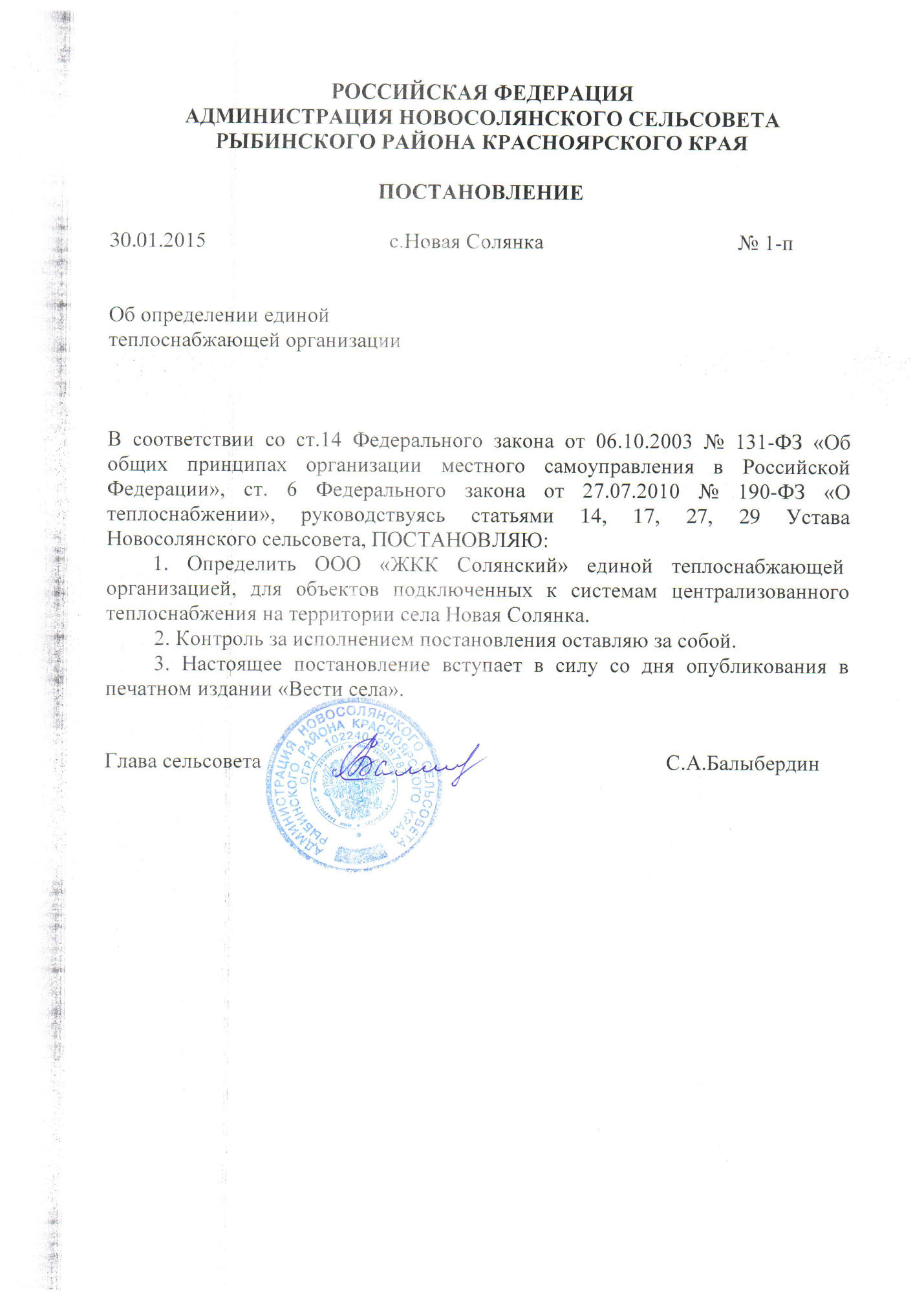 Часть 2. РЕЕСТР ЕДИНЫХ ТЕПЛОСНАБЖАЮЩИХ ОРГАНИЗАЦИЙ, СОДЕРЖАЩИЙ ПЕРЕЧЕНЬ СИСТЕМ ТЕПЛОСНАБЖЕНИЯ, ВХОДЯЩИХ В СОСТАВ ЕДИНОЙ ТЕПЛОСНАБЖАЮЩЕЙ ОРГАНИЗАЦИИСмотри таблицу 15.1Часть 3. ОСНОВАНИЯ, В ТОМ ЧИСЛЕ КРИТЕРИИ, В СООТВЕТСТВИИ С КОТОРЫМИ ТЕПЛОСНАБЖАЮЩАЯ ОРГАНИЗАЦИЯ ОПРЕДЕЛЕНА ЕДИНОЙ ТЕПЛОСНАБЖАЮЩЕЙ ОРГАНИЗАЦИЕЙРешение об определении единой теплоснабжающей организации (теплоснабжающих организаций).Согласно «Правил организации теплоснабжения в Российской Федерации», утвержденных Постановлением Правительства № 808 от 08.08.2012 г. критериями определения статуса единой теплоснабжающей организации являются:Владение на праве собственности или ином законном основании источниками тепловой энергии с наибольшей совокупной установленной тепловой мощностью в границах зоны деятельности единой теплоснабжающей организации или тепловыми сетями, к которым непосредственно подключены источники тепловой энергии с наибольшей совокупной установленной тепловой мощностью в границах зоны деятельности единой теплоснабжающей организации.Размер собственного капитала.Способность в лучшей мере обеспечить надежность теплоснабжения в соответствующей системе теплоснабжения.Часть 4. ЗАЯВКИ ТЕПЛОСНАБЖАЮЩИХ ОРГАНИЗАЦИЙ, ПОДАННЫЕ В РАМКАХ РАЗРАБОТКИ ПРОЕКТА СХЕМЫ ТЕПЛОСНАБЖЕНИЯ (ПРИ ИХ НАЛИЧИИ), НА ПРИСВОЕНИЕ СТАТУСА ЕДИНОЙ ТЕПЛОСНАБЖАЮЩЕЙ ОРГАНИЗАЦИИ	В рамках разработки  проекта  схемы  теплоснабжения,  заявки теплоснабжающих организаций, на  присвоение  статуса  единой  теплоснабжающей организации,  отсутствуют.Часть 5. ОПИСАНИЕ ГРАНИЦ ЗОН ДЕЯТЕЛЬНОСТИ ЕДИНОЙ ТЕПЛОСНАБЖАЮЩЕЙ ОРГАНИЗАЦИИ (ОРГАНИЗАЦИЙ) Границы  зон  деятельности  единых  теплоснабжающих  организаций  находятся  в  пределах  с.Новая Солянка.ГЛАВА 16. РЕЕСТР ПРОЕКТОВ СХЕМЫ ТЕПЛОСНАБЖЕНИЯЧасть 1. ПЕРЕЧЕНЬ МЕРОПРИЯТИЙ ПО СТРОИТЕЛЬСТВУ, РЕКОНСТРУКЦИИ ИЛИ ТЕХНИЧЕСКОМУ ПЕРЕВООРУЖЕНИЮ ИСТОЧНИКОВ ТЕПЛОВОЙ ЭНЕРГИИВ таблице ниже приведены объёмы инвестиций в строительство, реконструкцию и техническое перевооружение источника тепловой энергии котельной.Таблица 16.1. Общий объемы инвестиций в КотельныеЧасть 2. ПЕРЕЧЕНЬ МЕРОПРИЯТИЙ ПО СТРОИТЕЛЬСТВУ, РЕКОНСТРУКЦИИ И ТЕХНИЧЕСКОМУ ПЕРЕВООРУЖЕНИЮ ТЕПЛОВЫХ СЕТЕЙ И СООРУЖЕНИЙ НА НИХВ таблице ниже приведены оценки стоимости реконструкцию Таблица 16.2.1 Стоимость реконструкции Часть 3. ПЕРЕЧЕНЬ МЕРОПРИЯТИЙ, ОБЕСПЕЧИВАЮЩИХ ПЕРЕХОД ОТ ОТКРЫТЫХ СИСТЕМ ТЕПЛОСНАБЖЕНИЯ (ГОРЯЧЕГО ВОДОСНАБЖЕНИЯ) НА ЗАКРЫТЫЕ СИСТЕМЫ ГОРЯЧЕГО ВОДОСНАБЖЕНИЯСуммарная стоимость установки АИТП у всех потребителей с.Новая Солянка  и с полным переходом на закрытую схему теплоснабжения на перспективу до 2034 года составит 441 867 руб.ГЛАВА 17.  ЗАМЕЧАНИЯ И ПРЕДЛОЖЕНИЯ К	ПРОЕКТУ	СХЕМЫ ТЕПЛОСНАБЖЕНИЯ	В ходе актуализации схемы теплоснабжения а адрес ООО «СибЭнергоСбережение » замечания и предложения не поступали.ГЛАВА  18.  СВОДНЫЙ  ТОМ  ИЗМЕНЕНИЙ,  ВЫПОЛНЕННЫХ  В ДОРАБОТАННОЙ И (ИЛИ) АКТУАЛИЗИРОВАННОЙ СХЕМЕ ТЕПЛОСНАБЖЕНИЯПеречень изменений, внесенных в доработанную и актуализированную схему теплоснабжения представлен ниже. В ходе проведения актуализации Схемы теплоснабжения муниципального образования с.Новая Солянка  с подведомственной территорией были внесены изменения в следующие разделы:Утверждаемая частьОтсутствовала полностью была разработана, со всеми 15 разделамиОбосновывающие материалыБыла приведена в соответствии с постановлением. Добавлены новые главы№Источник тепловой энергииМарка котлаУстановленная мощность, Гкал/часПаспортные КПД,%Год ввода в эксплуатациюГод проведения наладочных работТехническое состояние1Котельная ЦРМКВ-0,240,246020122012В работе1Котельная ЦРМКВ-0,240,246020122012В работе1Котельная ЦРМКВ-0,240,246020022002В работе1Котельная ЦРМКВ-0,240,246020022002резерв2Котельная 1-го отделенияКВ-0,640,646020092009В работе2Котельная 1-го отделенияКВ-0,640,646020092009В работе2Котельная 1-го отделенияКВ-0,640,646020092009резерв3Котельная жилого фондаКВ-0,640,646020092009В работе3Котельная жилого фондаКВ-0,640,646020092009В работе3Котельная жилого фондаКВ-0,640,646020092009В работе3Котельная жилого фондаКВ-0,640,646020092009В работе3Котельная жилого фондаКВ-0,640,646020092009В работе3Котельная жилого фондаКВ-0,640,646020092009В работе3Котельная жилого фондаКВ-0,640,646020092009В работе3Котельная жилого фондаКВ-0,640,646020092009В работе3Котельная жилого фондаКВ-0,640,646020092009резерв3Котельная жилого фондаКВ-0,640,646020102010резерв3Котельная жилого фондаКВ-0,640,646020102010резервНаименование источника тепловой энергииНаименование источника тепловой энергииНаименование источника тепловой энергииКотельная ЦРМКотельная 1-го отделенияКотельная жилого фондаТемпературный график работы95/7095/7095/70Установленная тепловая мощность, Гкал/час0,961,927,04Объем потребления тепловой энергии и теплоносителя на собственные и хозяйственные нужды, Гкал/ч0,0120,0110,04Ограничения тепловой мощностиНетНетНетПараметры тепловой мощности нетто, Гкал/ч0,9481,9097Год ввода в эксплуатацию теплофикационного оборудования 2002-2012 гг.2009-20102009-2010Год последнего освидетельствования при допуске к эксплуатации после ремонта 201220102010Коэффициент использования установленной мощности, %70,8736,2558Способ регулирования отпуска тепловой энергииКачественное регулированиеКачественное регулированиеКачественное регулированиеСпособ учета тепла отпущенного в тепловые сетиРасчетный, в зависимости от показаний температур воды  подающем и обратном трубопроводахРасчетный, в зависимости от показаний температур воды  подающем и обратном трубопроводахРасчетный, в зависимости от показаний температур воды  подающем и обратном трубопроводахСтатистика отказов и восстановлений оборудования источников тепловой энергииСтатистика отказов и восстановлений отсутствуетСтатистика отказов и восстановлений отсутствуетСтатистика отказов и восстановлений отсутствуетПредписания надзорных органов по запрещению дальнейшей эксплуатации источников тепловой энергииПредписания надзорных органов по запрещению дальнейшей эксплуатации источников тепловой энергии не производилосьПредписания надзорных органов по запрещению дальнейшей эксплуатации источников тепловой энергии не производилосьПредписания надзорных органов по запрещению дальнейшей эксплуатации источников тепловой энергии не производилосьКотельная ЦРМ по ул.ТрактоваяКотельная 1-го отделения по ул.ЦелиннаяКотельная Жилого фонда по ул.ПервомайскаяОписание структуры тепловых сетей от каждого источника тепловой энергии, от магистральных выводов до центральных тепловых пунктов (если таковые имеются) или до ввода в жилой квартал или промышленный объект с выделением сетей горячего водоснабженияДля системы теплоснабжения от котельной принято качественное регулирование отпуска тепловой энергии в сетевой воде потребителям при расчетном температуре -42Для системы теплоснабжения от котельной принято качественное регулирование отпуска тепловой энергии в сетевой воде потребителям при расчетном температуре -42Для системы теплоснабжения от котельной принято качественное регулирование отпуска тепловой энергии в сетевой воде потребителям при расчетном температуре -42Описание структуры тепловых сетей от каждого источника тепловой энергии, от магистральных выводов до центральных тепловых пунктов (если таковые имеются) или до ввода в жилой квартал или промышленный объект с выделением сетей горячего водоснабженияРасчетный температурный график - 95/70°СРасчетный температурный график - 95/70°СРасчетный температурный график - 95/70°СОписание структуры тепловых сетей от каждого источника тепловой энергии, от магистральных выводов до центральных тепловых пунктов (если таковые имеются) или до ввода в жилой квартал или промышленный объект с выделением сетей горячего водоснабженияОтпуск тепла осуществляется согласно утвержденному температурному графикуОтпуск тепла осуществляется согласно утвержденному температурному графикуОтпуск тепла осуществляется согласно утвержденному температурному графикуКарты (схемы) тепловых сетей в зонах действия источников тепловой энергии в электронной форме и (или) на бумажном носителеОбщий вид схемы представлен в Приложении 5 к данному разделу.Общий вид схемы представлен в Приложении 5 к данному разделу.Общий вид схемы представлен в Приложении 5 к данному разделу.Параметры тепловых сетей, включая год начала эксплуатации, тип изоляции, тип компенсирующих устройств, тип прокладки, краткую характеристику грунтов в местах прокладки с выделением наименее надежных участков, определением их материальной характеристики и тепловой нагрузки потребителей, подключенных к таким участкам Тепловая сеть водяная 2-х трубная, с обеспечением потребителей горячим водоснабжением; материал трубопроводов – сталь трубная; способ прокладки – канальная;Компенсация температурных удлинений трубопроводов осуществляется за счет естественных изменений направления трассы, а также применения П-образных компенсаторов.   Основные параметры тепловых сетей с разбивкой по длинам, диаметрам, по типу прокладки и изоляции см. таблицу 3.2Тепловая сеть водяная 2-х трубная, с обеспечением потребителей горячим водоснабжением; материал трубопроводов – сталь трубная; способ прокладки – канальная;Компенсация температурных удлинений трубопроводов осуществляется за счет естественных изменений направления трассы, а также применения П-образных компенсаторов.   Основные параметры тепловых сетей с разбивкой по длинам, диаметрам, по типу прокладки и изоляции см. таблицу 3.2Тепловая сеть водяная 2-х трубная, с обеспечением потребителей горячим водоснабжением; материал трубопроводов – сталь трубная; способ прокладки – канальная;Компенсация температурных удлинений трубопроводов осуществляется за счет естественных изменений направления трассы, а также применения П-образных компенсаторов.   Основные параметры тепловых сетей с разбивкой по длинам, диаметрам, по типу прокладки и изоляции см. таблицу 3.2Описание типов и количества секционирующей и регулирующей арматуры на тепловых сетяхНа сетях установлена чугунная арматура.На сетях установлена чугунная арматура.На сетях установлена чугунная арматура.Описание типов и строительных особенностей тепловых камер и павильоновСтроительная часть тепловых камер выполнена из кирпича. Размеры камер 1,2х1,2х1,2 м. Конструкция перекрытия- деревянный щит Днище выполнено с уклоном 0,02 в сторону водосборного приямка.Назначение – размещение арматуры, проведение ремонтных работ.Строительная часть тепловых камер выполнена из кирпича. Размеры камер 1,2х1,2х1,2 м. Конструкция перекрытия- деревянный щит Днище выполнено с уклоном 0,02 в сторону водосборного приямка.Назначение – размещение арматуры, проведение ремонтных работ.Строительная часть тепловых камер выполнена из кирпича. Размеры камер 1,2х1,2х1,2 м. Конструкция перекрытия- деревянный щит Днище выполнено с уклоном 0,02 в сторону водосборного приямка.Назначение – размещение арматуры, проведение ремонтных работ.Описание графиков регулирования отпуска тепла в тепловые сети с анализом их обоснованностиРегулирование отпуска теплоты осуществляется качественно по расчетному температурному графику 95/70°С по следующим причинам:присоединение потребителей к тепловым сетям непосредственное без смешения и без регуляторов расхода на вводах;Регулирование отпуска теплоты осуществляется качественно по расчетному температурному графику 95/70°С по следующим причинам:присоединение потребителей к тепловым сетям непосредственное без смешения и без регуляторов расхода на вводах;Регулирование отпуска теплоты осуществляется качественно по расчетному температурному графику 95/70°С по следующим причинам:присоединение потребителей к тепловым сетям непосредственное без смешения и без регуляторов расхода на вводах;Статистика отказов тепловых сетей (аварий, инцидентов) за последние 5 летСтатистика отказов тепловых сетей (аварий, инцидентов) отсутствует.Статистика отказов тепловых сетей (аварий, инцидентов) отсутствует.Статистика отказов тепловых сетей (аварий, инцидентов) отсутствует.Статистика восстановлений (аварийно-восстановительных ремонтов) тепловых сетей и среднее время, затраченное на восстановление работоспособности тепловых сетей, за последние 5 летСтатистика восстановлений (аварийно-восстановительных работ) тепловых сетей (аварий, инцидентов) отсутствует.Статистика восстановлений (аварийно-восстановительных работ) тепловых сетей (аварий, инцидентов) отсутствует.Статистика восстановлений (аварийно-восстановительных работ) тепловых сетей (аварий, инцидентов) отсутствует.Описание процедур диагностики состояния тепловых сетей и планирования капитальных (текущих) ремонтовГидравлические испытания выполняются раз в год, осмотры и контрольные раскопки - по мере необходимости.Гидравлические испытания выполняются раз в год, осмотры и контрольные раскопки - по мере необходимости.Гидравлические испытания выполняются раз в год, осмотры и контрольные раскопки - по мере необходимости.Описание периодичности и соответствия техническим регламентам и иным обязательным требованиям процедур летних ремонтов с параметрами и методами испытаний тепловых сетейЛетние ремонты проводятся ежегодно.Летние ремонты проводятся ежегодно.Летние ремонты проводятся ежегодно.Описание нормативов технологических потерь при передаче тепловой энергии (мощности), теплоносителя, включаемых в расчет отпущенных тепловой энергии (мощности) и теплоносителяотсутствуетотсутствуетотсутствуетОценка тепловых потерь в тепловых сетях за последние 3 года при отсутствии приборов учета тепловой энергииотсутствуетотсутствуетотсутствуетПредписания надзорных органов по запрещению дальнейшей эксплуатации участков тепловой сети и результаты их исполненияПредписания надзорных органов по запрещению дальнейшей эксплуатации участков тепловых сетей не выдавались.Предписания надзорных органов по запрещению дальнейшей эксплуатации участков тепловых сетей не выдавались.Предписания надзорных органов по запрещению дальнейшей эксплуатации участков тепловых сетей не выдавались.Описание типов присоединений теплопотребляющих установок потребителей к тепловым сетям с выделением наиболее распространенных, определяющих выбор и обоснование графика регулирования отпуска тепловой энергии потребителямТип присоединения потребителей к тепловым сетям –непосредственное, без смешения, по параллельной схеме включения потребителей с качественным регулированием температуры теплоносителя по температуре наружного воздуха (температурный график 95/70°С);нагрузки на горячее водоснабжение нет; имеется только отопительная нагрузка.Тип присоединения потребителей к тепловым сетям –непосредственное, без смешения, по параллельной схеме включения потребителей с качественным регулированием температуры теплоносителя по температуре наружного воздуха (температурный график 95/70°С);нагрузки на горячее водоснабжение нет; имеется только отопительная нагрузка.Тип присоединения потребителей к тепловым сетям –непосредственное, без смешения, по параллельной схеме включения потребителей с качественным регулированием температуры теплоносителя по температуре наружного воздуха (температурный график 95/70°С);нагрузки на горячее водоснабжение нет; имеется только отопительная нагрузка.Сведения о наличии коммерческого приборного учета тепловой энергии, отпущенной из тепловых сетей потребителям, и анализ планов по установке приборов учета тепловой энергии и теплоносителяС.Новая Солянка характеризуется неплотной застройкой малоэтажными зданиями. Основная масса этих зданий имеют потребность в тепловой энергии гораздо меньше 0,2 Гкал/ч. В соответствии с ФЗ 261 не требует наличие коммерческого узла учета тепловой энергии.С.Новая Солянка характеризуется неплотной застройкой малоэтажными зданиями. Основная масса этих зданий имеют потребность в тепловой энергии гораздо меньше 0,2 Гкал/ч. В соответствии с ФЗ 261 не требует наличие коммерческого узла учета тепловой энергии.С.Новая Солянка характеризуется неплотной застройкой малоэтажными зданиями. Основная масса этих зданий имеют потребность в тепловой энергии гораздо меньше 0,2 Гкал/ч. В соответствии с ФЗ 261 не требует наличие коммерческого узла учета тепловой энергии.Анализ работы диспетчерских служб теплоснабжающих (теплосетевых) организаций и используемых средств автоматизации, телемеханизации и связиотсутствуетотсутствуетотсутствуетУровень автоматизации и обслуживания центральных тепловых пунктов, насосных станцийНет центральных тепловых пунктов и насосных станцийНет центральных тепловых пунктов и насосных станцийНет центральных тепловых пунктов и насосных станцийСведения о наличии защиты тепловых сетей от превышения давленияотсутствуетотсутствуетотсутствуетПеречень выявленных бесхозяйных тепловых сетей и обоснование выбора организации, уполномоченной на их эксплуатациюБесхозяйных сетей не выявленоБесхозяйных сетей не выявленоБесхозяйных сетей не выявлено№ п/пНаименование участкаНаружный диаметр трубо- проводов на  участке, ммДлина трубопроводов тепло- вой сети (в двухтрубном ис- числении), мГод ввода в эксплуатациюТип изоляцииТип прокладкиКотельная ЦРМКотельная ЦРМКотельная ЦРМКотельная ЦРМКотельная ЦРМКотельная ЦРМКотельная ЦРМ1Котельная црм-тк1159252004Минматы подземная2ТК1-ТК6108301979Минматы подземная3ТК6-гараж-стоянка108601979Минматы подземная4ТК-1-ТК289701979Минматы подземная5ТК2-ЦРМ89121979Минматы подземная6ТК1-ТК3891001979Минматы подземная7ТК3-ТК4 столярный цех89701979Минматы надземная8ТК4-ТК5жилые дома573002004Минматы подземнаяОбщая протяженность сетиОбщая протяженность сети667№ п/пНаименование участкаНаружный диаметр трубо- проводов на  участке, ммДлина трубопроводов тепло- вой сети (в двухтрубном ис- числении), мГод ввода в эксплуатациюТип изоляцииТип прокладкиКотельная 1-го отделенияКотельная 1-го отделенияКотельная 1-го отделенияКотельная 1-го отделенияКотельная 1-го отделенияКотельная 1-го отделенияКотельная 1-го отделения1Котельная -ТК1108191980Минматы подземная2ТК1-ТК61082091980Минматы подземная3ТК6-ТК889761980Минматы подземная4ТК8-ТК12761711980Минматы подземная5ТК12-ТК1450721980Минматы подземная6Участок №11081511980Минматы подземная7Участок №289231980Минматы надземная8ТК15-ТК24893581980Минматы подземная9ТК9-водонапорная башня25701980Минматы подземная10ТК2-ТК9251361980Минматы подземная11ТК10-ТК1325881980Минматы подземная12ТК2-ТК9251121980Минматы подземная13ТК10-ТК1425451980Минматы подземная14От ТК15-ТК2457401980Минматы подземнаяОбщая протяженность сетиОбщая протяженность сети1570№ п/пНаименование участкаНаружный диаметр трубо- проводов на  участке, ммДлина трубопроводов тепло- вой сети (в двухтрубном ис- числении), мГод ввода в эксплуатациюТип изоляцииТип прокладкиКотельная жилого фондаКотельная жилого фондаКотельная жилого фондаКотельная жилого фондаКотельная жилого фондаКотельная жилого фондаКотельная жилого фонда1Участок № 95108641969Минматы подземная2Участок № 9689221969Минматы подземная3Участок № 9757141969Минматы подземная4Участок № 9857241969Минматы подземнаяИтого на собственные нуждыИтого на собственные нуждыИтого на собственные нужды124Тепловые сети для передачи сторонним потребителямТепловые сети для передачи сторонним потребителямТепловые сети для передачи сторонним потребителямТепловые сети для передачи сторонним потребителямТепловые сети для передачи сторонним потребителямТепловые сети для передачи сторонним потребителям5Участок № 10,219141969Минматы подземная6Участок № 1А0,057281969Минматы подземная7Участок № 20,089551969Минматы надземная8Участок № 30,089271969Минматы подземная9Участок № 40,05791969Минматы подземная10Участок № 50,0891101969Минматы подземная11Участок № 60,089721969Минматы подземная12Участок № 70,057241969Минматы подземная13Участок № 80,057221969Минматы подземная14Участок № 90,038141969Минматы подземная15Участок № 100,038151969Минматы подземная16Участок № 110,038241969Минматы подземная17Участок № 120,219471969Минматы подземная18Участок № 130,219411969Минматы подземная19Участок № 140,057271969Минматы подземная20Участок № 150,219721969Минматы подземная21Участок № 160,108721969Минматы подземная22Участок № 170,057211969Минматы подземная23Участок № 180,038101969Минматы подземная24Участок № 190,057111969Минматы подземная25Участок № 200,089601969Минматы подземная26Участок № 210,057331969Минматы подземная27Участок № 220,057641969Минматы подземная28Участок № 230,057151969Минматы подземная29Участок № 240,219681969Минматы подземная30Участок № 250,057141969Минматы подземная31Участок № 260,219581969Минматы подземная32Участок № 270,057141969Минматы подземная33Участок № 280,219221969Минматы подземная34Участок № 290,057521969Минматы подземная35Участок № 300,219311969Минматы подземная36Участок № 310,108581969Минматы подземная37Участок № 320,05741969Минматы подземная38Участок № 330,108221969Минматы подземная39Участок № 340,05741969Минматы подземная40Участок № 350,108711969Минматы подземная41Участок № 360,05741969Минматы подземная42Участок № 370,108261969Минматы подземная43Участок № 380,05741969Минматы подземная44Участок № 390,108421969Минматы подземная45Участок № 400,05741969Минматы подземная46Участок № 410,219321969Минматы подземная47Участок № 420,076161969Минматы подземная48Участок № 430,108351969Минматы подземная49Участок № 440,0761161969Минматы подземная50Участок № 450,108361969Минматы подземная51Участок № 460,05761969Минматы подземная52Участок № 470,108221969Минматы подземная53Участок № 480,05761969Минматы подземная54Участок № 490,108721969Минматы подземная55Участок № 500,05761969Минматы подземная56Участок № 510,108401969Минматы подземная57Участок № 520,05761969Минматы подземная58Участок № 530,1591742000Минматы подземная59Участок № 540,0571202000Минматы подземная60Участок № 550,159521969Минматы подземная61Участок № 560,05791969Минматы подземная62Участок № 570,159341969Минматы подземная63Участок № 580,05781969Минматы подземная64Участок № 590,108521969Минматы подземная65Участок № 600,05781969Минматы подземная66Участок № 610,108271969Минматы подземная67Участок № 620,10891969Минматы подземная68Участок № 630,0572761969Минматы подземная69Участок № 640,108121969Минматы подземная70Участок № 650,038201969Минматы подземная71Участок № 660,057281969Минматы подземная72Участок № 670,057101969Минматы подземная73Участок № 680,057111969Минматы подземная74Участок № 690,057161969Минматы подземная75Участок № 700,038521969Минматы подземная76Участок № 710,057151969Минматы подземная77Участок № 720,032561969Минматы подземная78Участок № 730,038521969Минматы подземная79Участок № 740,032221969Минматы подземная80Участок № 750,032561969Минматы подземная81Участок № 760,032221969Минматы подземная82Участок № 770,057511969Минматы подземная83Участок № 780,1083,51969Минматы подземная84Участок № 790,057356,51969Минматы подземная85Участок № 800,057741969Минматы подземная86Участок № 810,057451969Минматы подземная87Участок № 820,057621969Минматы подземная88Участок № 830,032401969Минматы подземная89Участок № 840,038301969Минматы подземная90Участок № 850,032301969Минматы подземная91Участок № 860,038521969Минматы подземная92Участок № 870,032111969Минматы подземная93Участок № 880,057241969Минматы подземная94Участок № 890,10871969Минматы подземная95Участок № 900,089301969Минматы подземная96Участок № 910,05771969Минматы подземная97Участок № 920,0572082000Минматы подземная98Участок № 92 У0,159602000Минматы подземная99Участок № 930,057342000Минматы подземная100Участок № 940,05771969Минматы подземнаяИтого на собственные нуждыИтого на собственные нуждыИтого на собственные нужды4051Общая протяженность сетиОбщая протяженность сетиОбщая протяженность сети4175Элемент территориального деления (кадастровый участки)Количество потребителейЗначение потребителей тепловой энергииЗначение потребителей тепловой энергииЗначение потребителей тепловой энергииЭлемент территориального деления (кадастровый участки)Количество потребителейПри расчетной температур наружного воздуха, Гкал/часЗа отопительный период, ГкалЗа год, ГкалКотельная ЦРМКотельная ЦРМКотельная ЦРМКотельная ЦРМКотельная ЦРМ24:32:390100650,6101639,611642,37Котельная 1-го отделенияКотельная 1-го отделенияКотельная 1-го отделенияКотельная 1-го отделенияКотельная 1-го отделения24:32:3901011360,6241683,471691,75Котельная жилого фондаКотельная жилого фондаКотельная жилого фондаКотельная жилого фондаКотельная жилого фонда24:32:390100180,24738,33821,1324:32:390100450,147447,90494,8224:32:3901005414,21712201,1312979,45Элемент территориального деления (кадастровый участки)Количество потребителейЗначение потребителей тепловой энергииЗначение потребителей тепловой энергииЗначение потребителей тепловой энергииЭлемент территориального деления (кадастровый участки)Количество потребителейПри расчетной температур наружного воздуха, Гкал/часЗа отопительный период, ГкалЗа год, ГкалКотельная ЦРМКотельная ЦРМКотельная ЦРМКотельная ЦРМКотельная ЦРМ24:32:390100650,6101639,611642,37Котельная 1-го отделенияКотельная 1-го отделенияКотельная 1-го отделенияКотельная 1-го отделенияКотельная 1-го отделения24:32:3901011360,6241683,471691,75Котельная жилого фондаКотельная жилого фондаКотельная жилого фондаКотельная жилого фондаКотельная жилого фонда24:32:390100180,24738,33821,1324:32:390100450,147447,90494,8224:32:3901005414,21712201,1312979,45N п/пКатегория многоквартирного (жилого) домаНорматив потребления (Гкал на  общей площади жилого помещения в месяц)Норматив потребления (Гкал на  общей площади жилого помещения в месяц)Норматив потребления (Гкал на  общей площади жилого помещения в месяц)N п/пКатегория многоквартирного (жилого) домамногоквартирные и жилые дома со стенами из камня, кирпичамногоквартирные и жилые дома со стенами из панелей, блоковмногоквартирные и жилые дома со стенами из дерева, смешанных и других материалов12345ЭтажностьЭтажностьмногоквартирные и жилые дома до 1999 года постройки включительномногоквартирные и жилые дома до 1999 года постройки включительномногоквартирные и жилые дома до 1999 года постройки включительно1.110,04730,04670,04781.220,04810,04750,04671.33 - 40,03040,0294-1.45 - 90,02580,0257-ЭтажностьЭтажностьмногоквартирные и жилые дома после 1999 года постройкимногоквартирные и жилые дома после 1999 года постройкимногоквартирные и жилые дома после 1999 года постройки2.110,02010,02010,02012.220,01850,02070,01912.34 - 5-0,0159-№Источники тепловой энергииПодключенная нагрузка, Гкал/часПодключенная нагрузка, Гкал/часПодключенная нагрузка, Гкал/часПодключенная нагрузка, Гкал/часПодключенная нагрузка, Гкал/час№Источники тепловой энергииВсегоОтоплениеВентиляцияГВСТехнология1Котельная ЦРМ0,6100,60900,00102Котельная 1-го отделения 0,6240,62100,00303Котельная жилого фонда4,6044,27500,3290итогоитого5,8385,50500,3330№Источник тепловой энергииУстановленная мощность, Гкал/часСобственные нужды, Гкал/часПотери тепловой мощности в тепловых сетяхТепловая мощность нетто, Гкал/часТепловая нагрузка потребителей, Гкал/часРезерв тепловой мощности нетто, Гкал/час1Котельная ЦРМ0,960,0120,0540,9480,9480,2842Котельная 1-го отделения 1,920,0110,261,9090,6241,0253Котельная жилого фонда7,040,040,6874,6041,716Наименование источникаКотельная ЦРМКотельная 1-го отделенияКотельная жилого фондаВсего подпитка тепловой сети, тыс.т/год2,513,3132,68Нормативные утечки теплоносителя, тыс.тон год0,040,1213,72-отпуск теплоносителя из тепловых сетей ГВС (для открытых систем теплоснабжения), тыс.т/год2,473,1919,96Вид топливаМесто поставкиНизшая теплота сгоранияпримечаниеБурый уголь 2БРИрша-Бородинское месторождение3880Расположено вблизи пос. Ирша на расстоянии 33 км от с.Новая СолянкаИсточник тепловой энергииРасчетная годовая выработка тепловой энергии с учетом потерь, тыс.ГкалРасчетное потребление топлива т.у.т/годКотельная ЦРМ1856441,9Котельная 1-го отделения2446582,4Котельная жилого фонда110862639,5Наименование участкаНаименование участкаДиаметр трубопровода, мГод ввода в эксплуатациюВероятность безотказной работыКс1Котельная црм-тк1Котельная црм-тк115920040,9999830630,94013272ТК1-ТК6ТК1-ТК610819790,9999830630,94013273ТК6-гараж-стоянкаТК6-гараж-стоянка10819790,9999830630,94013274ТК-1-ТК2ТК-1-ТК28919790,9999830630,94013275ТК2-ЦРМТК2-ЦРМ8919790,9999830630,94013276ТК1-ТК3ТК1-ТК38919790,9999830630,94013277ТК3-ТК4 столярный цехТК3-ТК4 столярный цех8919790,9999830630,94013278ТК4-ТК5жилые домаТК4-ТК5жилые дома5720040,9999830630,94013271Котельная -ТК1Котельная -ТК110819800,9999830630,94013272ТК1-ТК6ТК1-ТК610819800,9999830630,94013273ТК6-ТК8ТК6-ТК88919800,9999830630,94013274ТК8-ТК12ТК8-ТК127619800,9999830630,94013275ТК12-ТК14ТК12-ТК145019800,9999830630,94013276Участок №1Участок №110819800,9999830630,94013277Участок №2Участок №28919800,9999830630,94013278ТК15-ТК24ТК15-ТК248919800,9999830630,94013279ТК9-водонапорная башняТК9-водонапорная башня2519800,9999830630,940132710ТК2-ТК9ТК2-ТК92519800,9999830630,940132711ТК10-ТК13ТК10-ТК132519800,9999830630,940132712ТК2-ТК9ТК2-ТК92519800,9999830630,940132713ТК10-ТК14ТК10-ТК142519800,9999830630,940132714От ТК15-ТК24От ТК15-ТК245719800,9999830630,94013271Участок № 95Участок № 9510819690,9999830630,94013272Участок № 96Участок № 968919690,9999830630,94013273Участок № 97Участок № 975719690,9999830630,94013274Участок № 98Участок № 985719690,9999830630,9401327Итого на собственные нуждыИтого на собственные нуждыИтого на собственные нуждыИтого на собственные нужды5Участок № 1Участок № 10,21919690,9999830630,94013276Участок № 1АУчасток № 1А0,05719690,9999830630,94013277Участок № 2Участок № 20,08919690,9999830630,94013278Участок № 3Участок № 30,08919690,9999830630,94013279Участок № 4Участок № 40,05719690,9999830630,940132710Участок № 5Участок № 50,08919690,9999830630,940132711Участок № 6Участок № 60,08919690,9999830630,940132712Участок № 7Участок № 70,05719690,9999830630,940132713Участок № 8Участок № 80,05719690,9999830630,940132714Участок № 9Участок № 90,03819690,9999830630,940132715Участок № 10Участок № 100,03819690,9999830630,940132716Участок № 11Участок № 110,03819690,9999830630,940132717Участок № 12Участок № 120,21919690,9999830630,940132718Участок № 13Участок № 130,21919690,9999830630,940132719Участок № 14Участок № 140,05719690,9999830630,940132720Участок № 15Участок № 150,21919690,9999830630,940132721Участок № 16Участок № 160,10819690,9999830630,940132722Участок № 17Участок № 170,05719690,9999830630,940132723Участок № 18Участок № 180,03819690,9999830630,940132724Участок № 19Участок № 190,05719690,9999830630,940132725Участок № 20Участок № 200,08919690,9999830630,940132726Участок № 21Участок № 210,05719690,9999830630,940132727Участок № 22Участок № 220,05719690,9999830630,940132728Участок № 23Участок № 230,05719690,9999830630,940132729Участок № 24Участок № 240,21919690,9999830630,940132730Участок № 25Участок № 250,05719690,9999830630,940132731Участок № 26Участок № 260,21919690,9999830630,940132732Участок № 27Участок № 270,05719690,9999830630,940132733Участок № 28Участок № 280,21919690,9999830630,940132734Участок № 29Участок № 290,05719690,9999830630,940132735Участок № 30Участок № 300,21919690,9999830630,940132736Участок № 31Участок № 310,10819690,9999830630,940132737Участок № 32Участок № 320,05719690,9999830630,940132738Участок № 33Участок № 330,10819690,9999830630,940132739Участок № 34Участок № 340,05719690,9999830630,940132740Участок № 35Участок № 350,10819690,9999830630,940132741Участок № 36Участок № 360,05719690,9999830630,940132742Участок № 37Участок № 370,10819690,9999830630,940132743Участок № 38Участок № 380,05719690,9999830630,940132744Участок № 39Участок № 390,10819690,9999830630,940132745Участок № 40Участок № 400,05719690,9999830630,940132746Участок № 41Участок № 410,21919690,9999830630,940132747Участок № 42Участок № 420,07619690,9999830630,940132748Участок № 43Участок № 430,10819690,9999830630,940132749Участок № 44Участок № 440,07619690,9999830630,940132750Участок № 45Участок № 450,10819690,9999830630,940132751Участок № 46Участок № 460,05719690,9999830630,940132752Участок № 47Участок № 470,10819690,9999830630,940132753Участок № 48Участок № 480,05719690,9999830630,940132754Участок № 49Участок № 490,10819690,9999830630,940132755Участок № 50Участок № 500,05719690,9999830630,940132756Участок № 51Участок № 510,10819690,9999830630,940132757Участок № 52Участок № 520,05719690,9999830630,940132758Участок № 53Участок № 530,15920000,9999830630,940132759Участок № 54Участок № 540,05720000,9999830630,940132760Участок № 55Участок № 550,15919690,9999830630,940132761Участок № 56Участок № 560,05719690,9999830630,940132762Участок № 57Участок № 570,15919690,9999830630,940132763Участок № 58Участок № 580,05719690,9999830630,940132764Участок № 59Участок № 590,10819690,9999830630,940132765Участок № 60Участок № 600,05719690,9999830630,940132766Участок № 61Участок № 610,10819690,9999830630,940132767Участок № 62Участок № 620,10819690,9999830630,940132768Участок № 63Участок № 630,05719690,9999830630,940132769Участок № 64Участок № 640,10819690,9999830630,940132770Участок № 65Участок № 650,03819690,9999830630,940132771Участок № 66Участок № 660,05719690,9999830630,940132772Участок № 67Участок № 670,05719690,9999830630,940132773Участок № 68Участок № 680,05719690,9999830630,940132774Участок № 69Участок № 690,05719690,9999830630,940132775Участок № 70Участок № 700,03819690,9999830630,940132776Участок № 71Участок № 710,05719690,9999830630,940132777Участок № 72Участок № 720,03219690,9999830630,940132778Участок № 73Участок № 730,03819690,9999830630,940132779Участок № 74Участок № 740,03219690,9999830630,940132780Участок № 75Участок № 750,03219690,9999830630,940132781Участок № 76Участок № 760,03219690,9999830630,940132782Участок № 77Участок № 770,05719690,9999830630,940132783Участок № 78Участок № 780,10819690,9999830630,940132784Участок № 79Участок № 790,05719690,9999830630,940132785Участок № 80Участок № 800,05719690,9999830630,940132786Участок № 81Участок № 810,05719690,9999830630,940132787Участок № 82Участок № 820,05719690,9999830630,940132788Участок № 83Участок № 830,03219690,9999830630,940132789Участок № 84Участок № 840,03819690,9999830630,940132790Участок № 85Участок № 850,03219690,9999830630,940132791Участок № 86Участок № 860,03819690,9999830630,940132792Участок № 87Участок № 870,03219690,9999830630,940132793Участок № 88Участок № 880,05719690,9999830630,940132794Участок № 89Участок № 890,10819690,9999830630,940132795Участок № 90Участок № 900,08919690,9999830630,940132796Участок № 91Участок № 910,05719690,9999830630,940132797Участок № 92Участок № 920,05720000,9999830630,940132798Участок № 92 УУчасток № 92 У0,15920000,9999830630,940132799Участок № 93Участок № 930,05720000,9999830630,9401327100Участок № 94Участок № 940,05719690,9999830630,9401327Температура наружного воздуха, °СПовторяемость температур наружного воздуха, часВремя снижения температуры воздуха внутри отапливаемого помещения до +12°С-4505,25-4095,72-35786,28-302036,97-254177,82-207458,92№НаименованиеПоказатель1Сырье, основные материалы1402Вспомогательные материалы383,90 - из них на ремонт383,903Работы и услуги производственного характера - из них на ремонт4Топливо на технологические цели4873,9- уголь-природный газ-мазут5Энергия1 618,5-на технологические цели1 561,7- на хозяйственные нужды56,8- покупная тепловая энергия6Затраты на оплату труда6 779,90- из них на ремонт7Отчисления на социальные нужды2 047,5- из них на ремонт8Амортизация основных средств9Прочие затраты всего, в том числе:4159,7-Целевые средства на НИОКР-Средства на страхование-Плата за предельно допустимые выбросыОплата за услуги по организации функционированию и развитию ЕЭС РоссииОтчисления в ремонтный фонд (в случаи его формирования)Водный налог (ГЭС)10Непроизводственные расходыНалоги на землюНалоги на пользователей автодорогНалоги на имущество11Другие затраты, относимые на себестоимость продукции4159,7Арендная плата398,5Цеховые расходыОбщехозяйственные расходы12Итого расходов20 003,4- из них на ремонтНаименование теплоснабжающей организациипоказателиРешение об установлении цен (тарифов) на тепловую энергиюРешение об установлении цен (тарифов) на тепловую энергиюРешение об установлении цен (тарифов) на тепловую энергиюНаименование теплоснабжающей организациипоказатели201620172018ООО "ЖКК СОЛЯНСКИЙ"Одноставочный тариф, рую/Гкал1736,031803,741874,09ООО "ЖКК СОЛЯНСКИЙ"Надбавка к тарифу для потребителей, руб/Гкал0, 000, 000, 00ООО "ЖКК СОЛЯНСКИЙ"Плата за подключение к тепловым сетям, руб/Гкал в час0, 000, 000, 00Наименование теплоснабжающей организациипоказателиРешение об установлении цен (тарифов) на тепловую энергиюРешение об установлении цен (тарифов) на тепловую энергиюРешение об установлении цен (тарифов) на тепловую энергиюНаименование теплоснабжающей организациипоказатели201920202021ООО "ЖКК СОЛЯНСКИЙ"Одноставочный тариф, рую/Гкал1874,091953,662000,45ООО "ЖКК СОЛЯНСКИЙ"Надбавка к тарифу для потребителей, руб/Гкал0, 000, 000, 00ООО "ЖКК СОЛЯНСКИЙ"Плата за подключение к тепловым сетям, руб/Гкал в час0, 000, 000, 00Наименование источника теплаПроблемы в системах теплоснабженияПроблемы в системах теплоснабженияНаименование источника теплаВ котельнойНа тепловых сетяхКотельная ЦРМ1. Отсутствие приборов учета тепловой энергии как на источнике, так и у потребителей.2. износ оборудования котельной1. Плохое состояние трубопроводов тепловых сетей2. Низкое качество теплоизоляцииКотельная 1-го отделения 1. Отсутствие приборов учета тепловой энергии как на источнике, так и у потребителей.2. износ оборудования котельной1. Плохое состояние трубопроводов тепловых сетей2. Низкое качество теплоизоляцииКотельная жилого фонда1. Отсутствие приборов учета тепловой энергии как на источнике, так и у потребителей.2. износ оборудования котельной1. Плохое состояние трубопроводов тепловых сетей2. Низкое качество теплоизоляцииЭлемент территориального деления (кадастровый участки)Объем  потребителей тепловой энергии, Гкал/часОбъем  потребителей тепловой энергии, Гкал/часОбъем  потребителей тепловой энергии, Гкал/часОбъем  потребителей тепловой энергии, Гкал/часЭлемент территориального деления (кадастровый участки)На отоплениеНа вентиляциюНа ГВСитого24:32:39010010,2100,0300,24024:32:39010040,1300,0170,14724:32:39010053,93500,2824,21724:32:39010060,60900,0010,61024:32:39010110,62100,0030,624Источник тепловой энергииСуществующие значение установленной тепловой мощности, Гкал/часПерспективное значение установленной тепловой мощности, Гкал/часКотельная ЦРМ0,960,96Котельная 1-го отделения1,921,92Котельная жилого фонда7,047,04Источник тепловой энергииСуществующие значение располагаемой тепловой мощности, Гкал/часПерспективное значение располагаемой тепловой мощности, Гкал/часКотельная ЦРМ0,960,96Котельная 1-го отделения1,921,92Котельная жилого фонда7,047,04Источник тепловой энергииСуществующие значение затрат тепловой мощности на собственные и хозяйственные нужды, Гкал/часПерспективное значение затрат тепловой мощности  на собственные и хозяйственные нужды, Гкал/часКотельная ЦРМ0,0120,012Котельная 1-го отделения0,0110,011Котельная жилого фонда0,040,04Источник тепловой энергииСуществующие тепловая мощность источников тепловой энергии нетто, Гкал/часПерспективная тепловая мощность источников тепловой энергии нетто, Гкал/часКотельная ЦРМ0,9480,948Котельная 1-го отделения1,9091,909Котельная жилого фонда77Источник тепловой энергииСуществующие потери тепловой энергии при ее передачи по тепловым сетям, Гкал/часПерспективные потери тепловой энергии при ее передачи по тепловым сетям, Гкал/часКотельная ЦРМ0,0540,054Котельная 1-го отделения0,260,26Котельная жилого фонда0,680,68Источник тепловой энергииСуществующие тепловые нагрузки потребителей, Гкал/часПерспективные тепловые нагрузки потребителей, Гкал/часКотельная ЦРМ0,6100,610Котельная 1-го отделения0,6240,624Котельная жилого фонда4,6044,604Источник тепловой энергииСуществующие резервы (дефициты), Гкал/часПерспективные резервы(дефициты), Гкал/часКотельная ЦРМ0,2840,284Котельная 1-го отделения1,0251,025Котельная жилого фонда1,7161,716Источник тепловой энергииПроизводительность водоподготовительной установки, м3/часПотребление теплоносителя теплопотребляющими установками потребителей, м3/часКотельная ЦРМ0,430,007Котельная 1-го отделения0,570,020Котельная жилого фонда5,602,35Источник тепловой энергииПотери теплоносителя в аварийном режиме работы системы теплоснабжения, м3примечаниеКотельная ЦРМ1,13Котельная 1-го отделения1,46Котельная жилого фонда8,67Наименование источникаКотельная ЦРМКотельная 1-го отделенияКотельная жилого фондаВсего подпитка тепловой сети, тыс.т/год2,513,3132,68Нормативные утечки теплоносителя, тыс.тон год0,040,1213,72-отпуск теплоносителя из тепловых сетей ГВС (для открытых систем теплоснабжения), тыс.т/год2,473,1919,96Источник тепловой энергииСуществующая производительность водоподготовительной установки, м3/часПерспективная производительность водоподготовительной установки, м3/часКотельная ЦРМ0,430,43Котельная 1-го отделения0,570,57Котельная жилого фонда5,605,60№ п/пНаименование участкаНаружный диаметр трубо- проводов на  участке, ммДлина трубопроводов тепло- вой сети (в двухтрубном ис- числении), мГод ввода в эксплуатациюГод перекладки13ТК-7-Детский сад57751997202414ТК-7-ТК-845101997202415ТК-8-Жилой дом321219972024Общая протяженность сетиОбщая протяженность сети915Наименование участкаДиаметр трубопровода, мГод ввода в эксплуатациюТип изоляцииТип прокладки1Котельная црм-тк11592004Скорлупы ППУканальная2ТК1-ТК61081979Скорлупы ППУканальная3ТК6-гараж-стоянка1081979Скорлупы ППУканальная4ТК-1-ТК2891979Скорлупы ППУканальная5ТК2-ЦРМ891979Скорлупы ППУканальная6ТК1-ТК3891979Скорлупы ППУканальная7ТК3-ТК4 столярный цех891979Скорлупы ППУканальная8ТК4-ТК5жилые дома572004Скорлупы ППУканальная1Котельная -ТК11081980Скорлупы ППУканальная2ТК1-ТК61081980Скорлупы ППУканальная3ТК6-ТК8891980Скорлупы ППУканальная4ТК8-ТК12761980Скорлупы ППУканальная5ТК12-ТК14501980Скорлупы ППУканальная6Участок №11081980Скорлупы ППУканальная7Участок №2891980Скорлупы ППУканальная8ТК15-ТК24891980Скорлупы ППУканальная9ТК9-водонапорная башня251980Скорлупы ППУканальная10ТК2-ТК9251980Скорлупы ППУканальная11ТК10-ТК13251980Скорлупы ППУканальная12ТК2-ТК9251980Скорлупы ППУканальная13ТК10-ТК14251980Скорлупы ППУканальная14От ТК15-ТК24571980Скорлупы ППУканальная1Участок № 951081969Скорлупы ППУканальная2Участок № 96891969Скорлупы ППУканальная3Участок № 97571969Скорлупы ППУканальная4Участок № 98571969Скорлупы ППУканальнаяИтого на собственные нуждыИтого на собственные нуждыИтого на собственные нужды5Участок № 10,2191969Скорлупы ППУканальная6Участок № 1А0,0571969Скорлупы ППУканальная7Участок № 20,0891969Скорлупы ППУканальная8Участок № 30,0891969Скорлупы ППУканальная9Участок № 40,0571969Скорлупы ППУканальная10Участок № 50,0891969Скорлупы ППУканальная11Участок № 60,0891969Скорлупы ППУканальная12Участок № 70,0571969Скорлупы ППУканальная13Участок № 80,0571969Скорлупы ППУканальная14Участок № 90,0381969Скорлупы ППУканальная15Участок № 100,0381969Скорлупы ППУканальная16Участок № 110,0381969Скорлупы ППУканальная17Участок № 120,2191969Скорлупы ППУканальная18Участок № 130,2191969Скорлупы ППУканальная19Участок № 140,0571969Скорлупы ППУканальная20Участок № 150,2191969Скорлупы ППУканальная21Участок № 160,1081969Скорлупы ППУканальная22Участок № 170,0571969Скорлупы ППУканальная23Участок № 180,0381969Скорлупы ППУканальная24Участок № 190,0571969Скорлупы ППУканальная25Участок № 200,0891969Скорлупы ППУканальная26Участок № 210,0571969Скорлупы ППУканальная27Участок № 220,0571969Скорлупы ППУканальная28Участок № 230,0571969Скорлупы ППУканальная29Участок № 240,2191969Скорлупы ППУканальная30Участок № 250,0571969Скорлупы ППУканальная31Участок № 260,2191969Скорлупы ППУканальная32Участок № 270,0571969Скорлупы ППУканальная33Участок № 280,2191969Скорлупы ППУканальная34Участок № 290,0571969Скорлупы ППУканальная35Участок № 300,2191969Скорлупы ППУканальная36Участок № 310,1081969Скорлупы ППУканальная37Участок № 320,0571969Скорлупы ППУканальная38Участок № 330,1081969Скорлупы ППУканальная39Участок № 340,0571969Скорлупы ППУканальная40Участок № 350,1081969Скорлупы ППУканальная41Участок № 360,0571969Скорлупы ППУканальная42Участок № 370,1081969Скорлупы ППУканальная43Участок № 380,0571969Скорлупы ППУканальная44Участок № 390,1081969Скорлупы ППУканальная45Участок № 400,0571969Скорлупы ППУканальная46Участок № 410,2191969Скорлупы ППУканальная47Участок № 420,0761969Скорлупы ППУканальная48Участок № 430,1081969Скорлупы ППУканальная49Участок № 440,0761969Скорлупы ППУканальная50Участок № 450,1081969Скорлупы ППУканальная51Участок № 460,0571969Скорлупы ППУканальная52Участок № 470,1081969Скорлупы ППУканальная53Участок № 480,0571969Скорлупы ППУканальная54Участок № 490,1081969Скорлупы ППУканальная55Участок № 500,0571969Скорлупы ППУканальная56Участок № 510,1081969Скорлупы ППУканальная57Участок № 520,0571969Скорлупы ППУканальная58Участок № 530,1592000Скорлупы ППУканальная59Участок № 540,0572000Скорлупы ППУканальная60Участок № 550,1591969Скорлупы ППУканальная61Участок № 560,0571969Скорлупы ППУканальная62Участок № 570,1591969Скорлупы ППУканальная63Участок № 580,0571969Скорлупы ППУканальная64Участок № 590,1081969Скорлупы ППУканальная65Участок № 600,0571969Скорлупы ППУканальная66Участок № 610,1081969Скорлупы ППУканальная67Участок № 620,1081969Скорлупы ППУканальная68Участок № 630,0571969Скорлупы ППУканальная69Участок № 640,1081969Скорлупы ППУканальная70Участок № 650,0381969Скорлупы ППУканальная71Участок № 660,0571969Скорлупы ППУканальная72Участок № 670,0571969Скорлупы ППУканальная73Участок № 680,0571969Скорлупы ППУканальная74Участок № 690,0571969Скорлупы ППУканальная75Участок № 700,0381969Скорлупы ППУканальная76Участок № 710,0571969Скорлупы ППУканальная77Участок № 720,0321969Скорлупы ППУканальная78Участок № 730,0381969Скорлупы ППУканальная79Участок № 740,0321969Скорлупы ППУканальная80Участок № 750,0321969Скорлупы ППУканальная81Участок № 760,0321969Скорлупы ППУканальная82Участок № 770,0571969Скорлупы ППУканальная83Участок № 780,1081969Скорлупы ППУканальная84Участок № 790,0571969Скорлупы ППУканальная85Участок № 800,0571969Скорлупы ППУканальная86Участок № 810,0571969Скорлупы ППУканальная87Участок № 820,0571969Скорлупы ППУканальная88Участок № 830,0321969Скорлупы ППУканальная89Участок № 840,0381969Скорлупы ППУканальная90Участок № 850,0321969Скорлупы ППУканальная91Участок № 860,0381969Скорлупы ППУканальная92Участок № 870,0321969Скорлупы ППУканальная93Участок № 880,0571969Скорлупы ППУканальная94Участок № 890,1081969Скорлупы ППУканальная95Участок № 900,0891969Скорлупы ППУканальная96Участок № 910,0571969Скорлупы ППУканальная97Участок № 920,0572000Скорлупы ППУканальная98Участок № 92 У0,1592000Скорлупы ППУканальная99Участок № 930,0572000Скорлупы ППУканальная100Участок № 940,0571969Скорлупы ППУканальнаяВид топливаМесто поставкиНизшая теплота сгоранияпримечаниеБурый уголь 2БРИрша-Бородинское месторождение3880Расположено вблизи г.Бородино на расстоянии 33 км от с.Новая Солянка№ п/пЭтапы строительстваЗначения потребления тепловой энергии, Гкал/часРасчетная годовая выработка тепловой энергии с учетом потерь, тыс.ГкалРасчетное потребление топлива у.т./годКотельная ЦРПКотельная ЦРПКотельная ЦРПКотельная ЦРПКотельная ЦРП120190,6101,856797,25220200,6101,856797,25320210,6101,856797,25420220,6101,856797,25520230,6101,856797,25620240,6101,856797,25720250,6101,856797,25820260,6101,856797,25920270,6101,856797,251020280,6101,856797,251120290,6101,856797,251220340,6101,856797,25Котельная 1-го отделенияКотельная 1-го отделенияКотельная 1-го отделенияКотельная 1-го отделенияКотельная 1-го отделения120190,6242,4461050,69220200,6242,4461050,69320210,6242,4461050,69420220,6242,4461050,69520230,6242,4461050,69620240,6242,4461050,69720250,6242,4461050,69820260,6242,4461050,69920270,6242,4461050,691020280,6242,4461050,691120290,6242,4461050,691220340,6242,4461050,69Котельная жилого фондаКотельная жилого фондаКотельная жилого фондаКотельная жилого фондаКотельная жилого фонда120194,60411,0864762,03220204,60411,0864762,03320214,60411,0864762,03420224,60411,0864762,03520234,60411,0864762,03620244,60411,0864762,03720254,60411,0864762,03820264,60411,0864762,03920274,60411,0864762,031020284,60411,0864762,031120294,60411,0864762,031220344,60411,0864762,03№Наименование направлениеСредняя вероятность безотказной работы системы РсСтепень надежности системы теплоснабженияДлина расчетного путиСредний по расчетному пути гол прокладки трубопроводов1Направление  180%Надежная9151997Наименование затрат2020202120222023202420252026-20332034Котельная ЦРМКотельная ЦРМКотельная ЦРМКотельная ЦРМКотельная ЦРМКотельная ЦРМКотельная ЦРМКотельная ЦРМКотельная ЦРМПИР и ПСД0,1679Оборудование0,32231Строительно- монтажные работы0,75820Прочие 0,1970Всего капитальные затраты1,29700НДС0,21746Всего смета проекта1,411446Котельная 1-го отделенияКотельная 1-го отделенияКотельная 1-го отделенияКотельная 1-го отделенияКотельная 1-го отделенияКотельная 1-го отделенияКотельная 1-го отделенияКотельная 1-го отделенияКотельная 1-го отделенияПИР и ПСД0,1861Оборудование0,32829Строительно- монтажные работы0,97380Прочие 0,21230Всего капитальные затраты1,512300НДС0,32214Всего смета проекта1,814514Котельная жилого фондаКотельная жилого фондаКотельная жилого фондаКотельная жилого фондаКотельная жилого фондаКотельная жилого фондаКотельная жилого фондаКотельная жилого фондаКотельная жилого фондаПИР и ПСД0,11365Оборудование0,54485Строительно- монтажные работы1,211700Прочие 0,21950Всего капитальные затраты219500НДС0,43510Всего смета проекта2,423010Строительство и реконструкция тепловой сетиСтроительство и реконструкция тепловой сетиСтроительство и реконструкция тепловой сетиСтроительство и реконструкция тепловой сетиСтроительство и реконструкция тепловой сетиСтроительство и реконструкция тепловой сетиСтроительство и реконструкция тепловой сетиСтроительство и реконструкция тепловой сетиСтроительство и реконструкция тепловой сетиПИР и ПСД2908,22908,22908,22908,22908,2Оборудование48474847484748474847Строительно- монтажные работы38290,938290,938290,938290,938290,9Прочие 2423,52423,52423,52423,52423,5Всего капитальные затраты48469,548469,548469,548469,548469,5НДС8724,58724,58724,58724,58724,5Всего смета проекта5719457194571945719457194№п/пИндикаторы развития систем теплоснабженияпоселенияЕд.изм.Ожидаемыепоказатели1количество прекращений подачи тепловойэнергии, теплоносителя в результате технологических нарушений на тепловых сетях;ед.02количество прекращений подачи тепловойэнергии, теплоносителя в результате технологических нарушений на источниках тепловой энергии;ед.03удельный расход условного топлива на единицутепловой энергии, отпускаемой с коллекторов источников тепловой энергии (отдельно для тепловых электрических станций и котельных);кг.у.т./ Гкал-4отношение величины технологических потерьтепловой энергии, теплоносителя к материальной характеристике тепловой сети;Гкал / м∙м-5коэффициент использования установленнойтепловой мощности;ч/год-6удельная материальная характеристика тепловыхсетей, приведенная к расчетной тепловой нагрузке;м∙м/Гкал/ч-7доля тепловой энергии, выработанной вкомбинированном режиме (как отношение величины тепловой энергии, отпущенной из отборов турбоагрегатов, к общей величине выработанной тепловой энергии в границах поселения, городского округа);%08удельный расход условного топлива на отпускэлектрической энергии;кг.у.т./кВт-9коэффициент использования теплоты топлива(только для источников тепловой энергии, функционирующих в режиме комбинированной выработки электрической и тепловой энергии);%-10доля отпуска тепловой энергии, осуществляемогопотребителям по приборам учета, в общем объеме отпущенной тепловой энергии;%0Наименование показателяЕд. изм.20202021202220232024202520302034Тариф (с проектом) без включения инвестиций в тарифТариф (с проектом) без включения инвестиций в тарифТариф (с проектом) без включения инвестиций в тарифТариф (с проектом) без включения инвестиций в тарифТариф (с проектом) без включения инвестиций в тарифТариф (с проектом) без включения инвестиций в тарифТариф (с проектом) без включения инвестиций в тарифТариф (с проектом) без включения инвестиций в тарифТариф (с проектом) без включения инвестиций в тарифТариф (с проектом) без включения инвестиций в тарифТариф, ООО ЖКК СОЛЯНСКИЙруб./Гкал1953,662000,452089,452135,212207,82282,82360,42440,7№Наименование организацииСтатус организацииЗона действияОснование1ООО " ЖКК СОЛЯНСКИЙ"Единая теплоснабжающая организация, теплосетевая организацияс.Новая Солянка Постановление №1-п от 30.01.2015№Технические мероприятияЦель проектаИтого капитальных вложений в ценах 2019Год реализации1РеконструкцияПовышение ненадежности источника теплоснабжения41 504,72024,2025№Технические мероприятияЦель проектаИтого капитальных вложений в ценах 2019Год реализации1Реконструкция сетейПовышение ненадежности источника теплоснабжения242 3472021,2022,2023